I.ЦЕЛЕВОЙ РАЗДЕЛ1.1. Пояснительная запискаРабочая программа (далее – программа) обеспечивает разностороннее развитие детей в возрасте от 5 до 6 лет с учетом их возрастных и индивидуальных особенностей по основным направлениям (далее – образовательные области) – физическому, социально-коммуникативному, познавательному, речевому и художественно-эстетическому развитию. Программа обеспечивает достижение воспитанниками готовности к школе. Рабочая программа разработана  на основании следующего нормативно – правового обеспечения:- Федеральный закон от 29 декабря 2012 г. № 273-ФЗ «Об образовании в Российской Федерации»;- «Федеральный государственный образовательный стандарт дошкольного образования» (приказ Министерства образования и науки Российской Федерации от 17 октября 2013 г. № 1155);- Приказ Министерства образования и науки Российской Федерации от 30 августа 2013 года № 1014 «Об утверждении порядка организации и осуществления образовательной деятельности по основным общеобразовательным программам – образовательным программам дошкольного образования»;- Постановление Главного государственного санитарного врача Российской Федерации от 15 мая 2013 г. N 26 г. Москва "Об утверждении СанПиН 2.4.1.3049-13 «Санитарно - эпидемиологические требования к устройству, содержанию и организации режима работы дошкольных образовательных организаций»;- Постановление Правительства Белгородской области от 28.10.2013 № 431-пп «Об утверждении Стратегии развития дошкольного, общего и дополнительного образования Белгородской области на 2013 - 2020 годы». - Постановлением Главного государственного санитарного врача Российской Федерации от 30 июня 2020 года № 16 утверждены санитарноэпидемиологических правил СП 3.1/2.4.3598-20 «Санитарноэпидемиологические требования к устройству, содержанию и организации работы образовательных организаций и других объектовсоциальной инфраструктуры для детей и молодежи в условиях распространения новой коронавирусной инфекции (COVID-19)». Программа включает три основных раздела: целевой, содержательный и организационный. Цель программы – создать каждому ребенку в детском саду возможность для развития способностей, широкого взаимодействия с миром, активного практикования в разных видах деятельности, творческой самореализации. Программа направлена на развитие самостоятельности, познавательной и коммуникативной активности, социальной уверенности и ценностных ориентаций, определяющих поведение, деятельность и отношение ребенка к миру.Цели реализации Программы:1)формирование общей культуры личности детей, в том числе ценностей здорового образа жизни, развития их социальных, нравственных, эстетических, интеллектуальных, физических качеств, инициативности, самостоятельности и ответственности ребенка, формирования предпосылок учебной деятельности всеми воспитанниками;2)организация разных видов деятельности ребенка и реализация Программы в формах, специфических для детей данных возрастных групп, прежде всего в форме игры, познавательной и исследовательской деятельности, в форме творческой активности, обеспечивающей художественно-эстетическое развитие ребенка, обеспечивающих достижение планируемых результатов освоения программы;3)организация психолого-педагогической поддержки воспитанников в соответствии с их возрастными и индивидуальными особенностями и склонностями, развитие способностей и творческого потенциала каждого ребенка как субъекта отношений с самим собой, другими детьми, взрослыми и миром;4)привлечение родителей (законных представителей), педагогических работников и общественности к проектированию и развитию внутренней социальной среды дошкольной образовательной организации;5)использование образовательных возможностей микрорайона и города для развития ребенка;6)организация педагогической диагностики для обеспечения индивидуального подхода к детям, развития их склонностей и способностей.Приоритетными задачами развития и воспитания детей являются:1)укрепление физического и психического здоровья ребенка, формирование основ его двигательной и гигиенической культуры;2)целостное развитие ребенка как субъекта посильных дошкольнику видов деятельности;3)обогащенное развитие ребенка, обеспечивающее единый процесс социализации–индивидуализации с учетом детских потребностей, возможностей и способностей;4)развитие на основе разного образовательного содержания эмоциональной отзывчивости, способности к сопереживанию, готовности к проявлению гуманного отношения в детской деятельности, поведении, поступках;5)развитие познавательной активности, любознательности, стремления к самостоятельному познанию и размышлению, развитие умственных способностей и речи ребенка;6)пробуждение творческой активности и воображения ребенка, желания включаться в творческую деятельность;7)органическое вхождение ребенка в современный мир, разнообразное взаимодействие дошкольников с различными сферами культуры: с изобразительным искусством и музыкой, детской литературой и родным языком, экологией, математикой, игрой;8)приобщение ребенка к культуре своей страны и воспитание уважения к другим народам и культурам;9)приобщение ребенка к красоте, добру, ненасилию, т.к. важно, чтобы дошкольный возраст стал временем, когда у ребенка пробуждается чувство своей сопричастности к миру, желание совершать добрые поступки.1.2. Характеристики особенностей развития детей 5-6 летРебёнок 5—6 лет стремится познать себя и другого человека как представителя общества, постепенно начинает осознавать связи и зависимости в социальном поведении и взаимоотношениях людей.В этом возрасте в поведении дошкольников происходят качественные изменения — формируется возможность саморегуляции, дети начинают предъявлять к себе те требования, которые раньше предъявлялись им взрослыми. Так они могут, не отвлекаясь на более интересные дела, доводитьдо конца малопривлекательную работу (убирать игрушки, наводить порядок в комнате и т.п.). Это становится возможным благодаря осознанию детьми общепринятых норм и правил поведения и обязательности их выполнения.В возрасте от 5 до 6 лет происходят изменения в представлениях ребёнка о себе. Эти представления начинают включать не только характеристики, которыми ребёнок наделяет себя настоящего в данный отрезок времени, но и качества, которыми он хотел бы или, наоборот, не хотел бы обладать в будущем («Я хочу быть таким, как Человек-Паук», «Я буду, как принцесса» и т.д.). В них проявляются усваиваемые детьми этические нормы. В этом возрасте дети в значительной степени ориентированы на сверстников, большую часть времени проводят с ними в совместных играх и беседах, их оценки и мнения становятся  существенными  для  них.  Повышается  избирательность  и устойчивость взаимоотношений с ровесниками. Свои предпочтения дети объясняют успешностью того или иного ребёнка в игре.В этом возрасте дети имеют дифференцированное представление о своей гендерной принадлежности по существенным признакам (женские и мужские качества, особенности проявления чувств, эмоций, специфика гендерного поведения).Существенные изменения происходят в игровом взаимодействии, в котором существенное место начинает занимать совместное обсуждение правил игры. При распределении детьми этого возраста ролей для игры можно иногда наблюдать и попытки совместного решения проблем («Кто будет…?»).Вместе с тем согласование действий, распределение обязанностей у детей чаще всего возникает ещё по ходу самой игры. Усложняется игровое пространство (например, в игре «Театр» выделяются сцена и гримёрная). Игровые действия становятся разнообразными.Вне игры общение детей становится менее ситуативным. Они охотно рассказывают о том, что с ними произошло: где были, что видели и т. д. Дети внимательно слушают друг друга, эмоционально сопереживают рассказам друзей.Более совершенной становится крупная моторика. Ребёнок этоговозраста способен к освоению сложных движений: может пройти по неширокой скамейке и при этом даже перешагнуть через небольшое препятствие; умеет отбивать мяч о землю одной рукой несколько раз подряд. Уже наблюдаются различия в движениях мальчиков и девочек (у мальчиков — более порывистые, у девочек — мягкие, плавные, уравновешенные), в общей конфигурации тела в зависимости от пола ребёнка.К пяти годам дети обладают довольно большим запасом представлений об окружающем, которые получают благодаря своей активности, стремлениюзадавать вопросы и экспериментировать. Ребёнок этого возраста уже хорошо знает основные цвета и имеет представления об оттенках (например, может показать два оттенка одного цвета: светло-красный и тёмно-красный). Дети шестого года жизни могут рассказать, чем отличаются геометрические фигуры друг от друга. Для них не составит труда сопоставить между собой по величине большое количество предметов: например, расставить по порядку семь—десять тарелок разной величины и разложить к ним соответствующее количество ложек разного размера. Возрастает способность ребёнка ориентироваться в пространстве.Внимание детей становится более устойчивым и произвольным. Они могут заниматься не очень привлекательным, но нужным делом в течение 20—25 мин вместе со взрослым. Ребёнок этого возраста уже способен действоватьпо правилу, которое задаётся взрослым. Объём памяти изменяется не существенно, улучшается её устойчивость. При этом для запоминания дети уже могут использовать несложные приёмы и средства.В 5—6 лет ведущее значение приобретает наглядно-образное мышление, которое позволяет ребёнку решать более сложные задачи с использованием обобщённых наглядных средств (схем, чертежей и пр.) и обобщённых представлений о свойствах различных предметов и явлений. Возраст 5—6 лет можно  охарактеризовать  как  возраст  овладения  ребёнком  активным (продуктивным)  воображением,  которое  начинает  приобретать самостоятельность, отделяясь от практической деятельности и предваряя её.Образы  воображения  значительно  полнее  и  точнее  воспроизводят действительность. Ребёнок чётко начинает различать действительное и вымышленное.Действия воображения — создание и воплощение замысла — начинают складываться первоначально в игре. Это проявляется в том, что прежде игры рождается её замысел и сюжет. Постепенно дети приобретают      способность действовать по предварительному замыслу в конструировании и рисовании.На шестом году жизни ребёнка происходят важные изменения в развитии речи. Для детей этого возраста становится нормой правильное произношение звуков. Дети начинают употреблять обобщающие слова, синонимы, антонимы, оттенки значений слов, многозначные слова. Словарь детей также активно пополняется  существительными,  обозначающими  названия  профессий, социальных учреждений (библиотека, почта, универсам, спортивный клуб и т.д.); глаголами, обозначающими трудовые действия людей разных профессий, прилагательными и наречиями, отражающими качество действий, отношение людей к профессиональной деятельности. Дети учатся самостоятельно строить игровые и деловые диалоги, осваивая правила речевого этикета, пользоваться прямой и косвенной речью; в описательном и повествовательном монологах способны передать состояние героя, его настроение, отношение к событию, используя эпитеты и сравнения.Круг чтения  ребёнка  5—6  лет  пополняется  произведениями разнообразной тематики, в том числе связанной с проблемами семьи, взаимоотношений со взрослыми, сверстниками, с историей страны. Он способен удерживать в памяти большой объём информации, ему доступно чтение с продолжением.Повышаются возможности безопасности жизнедеятельности ребенка 5—6 лет. Это связано с ростом осознанности и произвольности поведения, преодолением эгоцентрической позиции (ребёнок становится способным встать на позицию другого). Развивается прогностическая функция мышления, что позволяет ребёнку видеть перспективу событий, предвидеть (предвосхищать) близкие и отдалённые последствия собственных действий и поступков и действий и поступков других людей.В старшем дошкольном возрасте освоенные ранее виды детского труда выполняются  качественно, быстро, осознанно. Становится возможным освоение детьми разных видов ручного труда.В процессе восприятия художественных произведений, произведений музыкального и изобразительного искусства дети способны осуществлять выбор того (произведений, персонажей, образов), что им больше нравится, обосновывая  его  с  помощью  элементов  эстетической  оценки.  Они эмоционально откликаются на те произведения искусства, в которых переданы понятные им чувства и отношения, различные эмоциональные состояния людей, животных, борьба добра со злом. Совершенствуется качество музыкальной  деятельности.  Творческие  проявления  становятся  более осознанными  и  направленными  (образ,  средства  выразительности продумываются и сознательно подбираются детьми). В продуктивной деятельности дети также могут изобразить задуманное (замысел ведёт за собой изображение).   II. СОДЕРЖАТЕЛЬНЫЙ РАЗДЕЛ2.1. Описание образовательной деятельности в соответствии с направлениями развития ребенка Образовательная  деятельность  организуется  в  соответствии  с направлениями развития ребенка, представленными в пяти образовательных областях: социально – коммуникативное развитие, познавательное развитие, речевое развитие, художественно – эстетическое и физическое развитие.Социально-коммуникативное развитие направлено на усвоение норм и ценностей, принятых в обществе, включая моральные и нравственные ценности; развитие общения и взаимодействия ребёнка с взрослыми и сверстниками; становление самостоятельности, целенаправленности и саморегуляции  собственных  действий;  развитие  социального  и эмоционального интеллекта, эмоциональной отзывчивости, сопереживания, формирование готовности к совместной деятельности со сверстниками, формирование уважительного отношения и чувства принадлежности к своей семье и к сообществу детей и взрослых в Организации; формирование позитивных  установок  к  различным  видам  труда  и  творчества; формирование основ безопасного поведения в быту, социуме, природе.Познавательное развитие предполагает развитие интересов детей, любознательности и  познавательной  мотивации;  формирование познавательных действий, становление сознания; развитие воображения  творческой активности; формирование первичных представлений о себе, других людях, объектах окружающего мира, о свойствах и отношения объектов окружающего мира (форме, цвете, размере, материале, звучании,ритме, темпе, количестве, числе, части и целом, пространстве и времени движении и покое, причинах и следствиях и др.), о малой родине и Отечестве представлений  о  социокультурных  ценностях  нашего  народа,  об отечественных традициях и праздниках, о планете Земля как общем доме людей, об особенностях её природы, многообразии стран и народов мира.          Речевое развитие включает владение речью как средством общения икультуры;  обогащение  активного  словаря;  развитие  связной, грамматически правильной диалогической и монологической речи; развитие речевого творчества; развитие звуковой и интонационной культуры речи, фонематического слуха; знакомство с книжной культурой, детской литературой, понимание на слух текстов различных жанров детской литературы; формирование звуковой аналитико-синтетической активности как предпосылки обучения грамоте. Художественно-эстетическое  развитие  предполагает  развитие предпосылок ценностно-смыслового восприятия и понимания произведенийискусства (словесного, музыкального, изобразительного), мира природы;становление эстетического отношения к окружающему миру; формированиеэлементарных представлений о видах искусства; восприятие музыки, художественной литературы, фольклора; стимулирование сопереживания персонажам художественных произведений; реализацию самостоятельной творческой деятельности детей (изобразительной, конструктивно-модельной,музыкальной, и др.).Физическое развитие включает приобретение опыта в следующих видах деятельности детей: двигательной, в том числе связанной с выполнением упражнений, направленных на развитие таких физических качеств, как координация и гибкость; способствующих правильному формированию  опорно-двигательной  системы  организма,  развитию равновесия, координации движения, крупной и мелкой моторики обеих рук, а также с правильным, не наносящем ущерба организму, выполнением основных движений (ходьба, бег, мягкие прыжки, повороты в обе стороны), формирование начальных представлений о некоторых видах спорта, овладение подвижными играми с правилами; становление целенаправленности и саморегуляции в двигательной сфере; становление ценностей здорового образа жизни, овладение его элементарными нормами и правилами (в питании, двигательном режиме, закаливании, при формировании полезных привычек и др.).2.2.Образовательная область «Социально-коммуникативное развитие»Дошкольник входит в мир социальных отношений.Задачи образовательной деятельности:1. Воспитывать доброжелательное отношение к людям, уважение старшим,  дружеские  взаимоотношения  со  сверстниками,  заботливое отношение к малышам.2. Развивать добрые чувства, эмоциональную отзывчивость, умение различать настроение и эмоциональное состояние окружающих людей и учитывать это в своем поведении.3. Воспитывать культуру поведения и общения, привычки следовать правилам культуры, быть вежливым по отношению к людям, сдерживать непосредственные  эмоциональные  побуждения,  если  они  приносят неудобство окружающим.4. Развивать положительную самооценку, уверенность в себе, чувство собственного достоинства, желание следовать социально одобряемым нормам поведения, осознание роста своих возможностей и стремление к новым достижениям.Содержание образовательной деятельности:Эмоции. Знакомство с разнообразием эмоциональных состояний взрослых и сверстников, их выражение в мимике, пантомимике, действиях, интонации речи (радость, веселье, огорчение, удивление, обида, доброта, нежность, восхищение). Развитие  эмоциональной  отзывчивости,  освоение  способов эмоциональной поддержки сверстника, взрослого, пожилого человека. Понимание того, что нельзя смеяться над недостатками внешности других детей, дразнить, давать прозвища; проявлять равнодушие к обиженному, слабому человеку.Взаимоотношения и сотрудничество. Проявление доброжелательного отношения к сверстникам, уважения к взрослым. Овладение при поддержке взрослого умениями совместной деятельности: принимать общую цель, договариваться о способах деятельности и материалах, в процессе общего дела быть внимательными друг к другу, добиваться хорошего результата, выражать свое отношение к результату и взаимоотношениям («Все работали дружно, вырезали много красивых снежинок, и теперь мы украсим ими нашу группу»).  Освоение разных  формы  совместной  деятельности  и сотрудничества со сверстниками: работа парами, подгруппами, фронтально -вместе со всеми. Оценка результатов совместных действий. Правила культуры поведения, общения со взрослыми и сверстниками. Знакомство детей с правилами культуры поведения по отношению к взрослым и сверстникам. Упражнение в использовании культурных форм общения: обращаться к взрослым по имени и отчеству, на «вы», вежливо обращаться с просьбой, самостоятельно здороваться, прощаться, благодарить за помощь и заботу. Быть дружелюбным и справедливым по отношению к сверстникам. В разговоре смотреть на собеседника, говорить приветливо, не перебивать говорящего и не прерывать разговора, если он не закончен, избегать грубого тона в общении. Умение оценить поступки с позиции правил культуры поведения и общения. Семья. Обогащение представлений о семье, семейных и родственных отношениях: члены семьи, ближайшие родственники по линии матери и отца. Понимание того, как поддерживаются родственные связи (переписка, разговор по телефону, посещения, электронная почта), как проявляются в семье забота, любовь, уважение друг к другу. Знание некоторых семейных традиций, любимых занятий членов семьи. Представления о поведении в случае болезни кого-то из членов семьи, некоторые правила помощи больному. Правила отношения к пожилым людям в семье.Развиваем ценностное отношение к трудуЗадачи образовательной деятельности:1. Формировать у детей представления о профессиях, роли труда взрослых в жизни общества и каждого человека. Воспитывать уважение и благодарность  к  людям,  создающим  своим  трудом  разнообразные материальные и культурные ценности, необходимые современному человеку для жизни.2. Обеспечивать развитие самостоятельности и инициативы в труде, расширять диапазон обязанностей в элементарной трудовой деятельности по самообслуживанию,  хозяйственно-бытовому,  ручному  труду  и конструированию, труду в природе в объеме возрастных возможностей старших дошкольников.3. Способствовать развитию творческих способностей, позиции субъекта в продуктивных видах детского досуга на основе осознания ребенком собственных интересов, желаний и предпочтений.Содержание образовательной деятельностиТруд взрослых и рукотворный мир. Конкретные профессии и взаимосвязи между ними, содержание труда в соответствии с общей структурой трудового процесса: цель и мотив, материалы и предметы труда, инструменты и оборудование, набор трудовых действий, результат. (Архитекторы проектируют новые здания и мосты; строители осуществляют задуманное;  шоферы  подвозят  строительный  материал;  менеджеры осуществляют продажу квартир.) Понимание роли современной техники и материалов в трудовой деятельности взрослых. Уважение к труду родителей, представление о материальном обеспечении семьи, ее бюджете.Самообслуживание и детский труд. Развитие самостоятельности в самообслуживании. Расширение объема процессов самообслуживания и хозяйственно-бытового труда (убрать игрушки, застелить свою постель, вытереть пыль, вымыть дома после еды чайную посуду). Освоение трудовых процессов, обеспечивающих ребенку возможность с небольшой помощью взрослого заботиться о своей одежде и обуви (почистить, высушить после прогулки). Представления о роли самообслуживания в заботе о здоровье: важность чистоты кожи, полоскания рта после еды. Участие в новых видах дежурства - по уголку природы, помощи педагогам при подготовке к занятиям. Освоение способов распределения коллективной работы по типу общего труда (объединение всех результатов детского труда в единый) и совместного выполнения трудового процесса, когда предмет труда переходит от одного участника труда к другому для выполнения действий.Представления о ручном труде и конструировании. Освоение умений создания поделок из бумаги, ткани, дерева, природного материала и конструкторов,  способов  конструирования  из  бросового  материала, изготовление игрушек в технике оригами. Хозяйственная помощь детей в семье (совместно со взрослыми мыть посуду, поливать растения, кормить домашних животных, участвовать со взрослыми в приготовлении пищи и уборке квартиры).Формирование основ безопасного поведения в быту, социуме, природеЗадачи образовательной деятельности:1. Формировать представления детей об основных источниках и видах опасности в быту, на улице, в природе и способах безопасного поведения; о правилах безопасности дорожного движения в качестве пешехода и пассажира транспортного средства.2. Формировать умения самостоятельного безопасного поведения в повседневной жизни на основе правил.Содержание образовательной деятельностиОбогащение представлений о разнообразии источников и причин опасности в быту, на улице, в природе, о типичных ошибках, в ситуациях, опасных для жизни и здоровья (пожар, мороз, гроза, жаркое солнце, купание в незнакомом водоеме, переход по льду, контакты с бездомными животными и пр.). Представления о последствиях неосторожных действий (ушиб, обморожение, ожог, укус и пр.). Освоение правил поведения на улице, при переходе проезжей части дороги. Знание сигналов светофора, указателей перехода улицы, остановок транспорта. Правила поведения с незнакомыми людьми: вступать в общение только в присутствии и с разрешения родителей, не принимать угощения, подарки от незнакомых людей без согласия родителей, не открывать дверь чужим людям и пр.2.3. Образовательная область «Познавательное развитие»Познавательное развитие предполагает развитие интересов детей, любознательности  и  познавательной  мотивации;  формировании познавательных действий, становление сознания; развитие воображения и творческой активности; формирование первичных представлений о себе, других людях, объектах окружающего мира, о свойствах и отношениях объектов окружающего мира (форме, цвете, размере, материале, звучании, ритме, темпе, количестве, числе, части и целом, пространстве и времени, движении и покое, причинах и следствиях и др.), о малой родине и Отечестве, представлений о социокультурных ценностях нашего народа, об отечественных традициях и праздниках, о планете Земля, как общем доме людей, об особенностях ее природы, многообразии стран и народов мира.Задачи образовательной деятельности1. Развивать интерес к самостоятельному познанию объектов окружающего мира в его разнообразных проявлениях и простейших зависимостях.2. Развивать аналитическое восприятие, умение использовать разные способы познания: обследование объектов, установление связей между способом обследования и познаваемым свойством предмета, сравнение по разным основаниям (внешне видимым и скрытым существенным признакам),измерение, упорядочивание, классификация.3. Развивать умение отражать результаты познания в речи, рассуждать, пояснять, приводить примеры и аналогии.4. Воспитывать эмоционально-ценностное отношение к окружающему миру (природе, людям, предметам).5. Поддерживать творческое отражение результатов познания в продуктах детской деятельности.6. Обогащать представления о людях, их нравственных качествах, гендерных отличиях, социальных и профессиональных ролях, правилах взаимоотношений взрослых и детей.7. Развивать представления ребенка о себе, своих умениях, некоторых особенностях человеческого организма.8. Развивать представления о родном городе и стране, гражданско- патриотические чувства.9. Поддерживать стремление узнавать о других странах и народах мира.Содержание образовательной деятельности- Развитие сенсорной культуры Различение и называние всех цветов спектра и ахроматических цветов (черный, серый, белый), оттенков цвета (темно-красный, светло-серый), 3—5тонов цвета (малиновый, лимонный, салатный, бирюзовый, сиреневый...), теплых и холодных оттенков.Различение и называние геометрических фигур (круг, квадрат, овал, прямоугольник, треугольник,  ромб,  трапеция),  освоение  способов воссоздания фигуры из частей, деления фигуры на части; освоение умения выделять (с помощью взрослого) структуру плоских геометрических фигур (стороны, углы, вершины).Использование сенсорных эталонов для оценки свойств предметов (фуражка темно-синяя, значок в форме ромба, стакан глубже чашки, книга тяжелее тетрадки).Освоение умений выделять сходство и отличие между группами предметов. Проявление умения сравнивать предметы, выделять 3—5 признаков сходства и отличия, группировать предметы по разным основаниям преимущественно  на  основе  зрительной  оценки;  различать  звуки (музыкальные звуки по разным характеристикам: высоте, тембру, громкости, длительности; звуки родного языка). Формирование первичных представлений о себе, других людях Развитие интереса к людям разного пола и возраста. Овладение пониманием особенностей проявления характерных мужских и женских качеств, умениями оценивать поступки людей разного пола с учетом гендерной принадлежности.Освоение разнообразия мужских и женских имен, происхождения некоторых имен, имени и отчества. Освоение представлений о многообразии социальных ролей, выполняемых взрослыми. Понимание труда людей как основы создания богатства окружающего мира. Освоение представлений о себе и семье: о своих имени, фамилии, поле, возрасте, месте жительства, домашнем адресе, увлечениях членов семьи, профессиях родителей.Овладение  некоторыми  сведениями  об  организме,  понимание назначения  отдельных  органов  и  условий  их  нормального функционирования.Формирование первичных представлений о малой родине и Отечестве, многообразии стран и народов мираОсвоение представлений о своем городе (селе) - названия родного города (села), его особенностях (местах отдыха и работы близких, основных достопримечательностях). Освоение представлений о названии ближайших улиц, назначении некоторых общественных учреждений города (села) - магазинов,  поликлиники,  больниц,  кинотеатров,  кафе.  Понимание особенностей правил поведения в общественных учреждениях города.Проявление интереса к родной стране. Освоение представлений о ее столице, государственном флаге и гербе. Освоение представлений о содержании  основных  государственных  праздников  России,  ярких исторических событиях, героях России.Понимание многообразия россиян разных национальностей — особенностей их внешнего вида, одежды, традиций. Развитие интереса к сказкам, песням, играм разных народов. Развитие толерантности по отношению к людям разных национальностей.Понимание того, что все люди трудятся, чтобы жить счастливо и сделать свою страну богатой и счастливой. Освоение представлений о  других  странах и  народах мира.Понимание, что в других странах есть свои достопримечательности, традиции, свои флаги и гербы. Развитие интереса к жизни людей в разных странах. Понимание того, что люди из разных стран стремятся беречь Землю и дружить.Ребенок открывает мир природыУвеличение объема представлений о многообразии мира растений, животных, грибов. Умение видеть различия в потребностях у конкретных животных и растений (во влаге, тепле, пище, воздухе, месте обитания и убежище). Обнаружение признаков благоприятного или неблагоприятного состояния природных объектов и их причин (у растения сломана ветка, повреждены корни, листья опутаны паутиной).Сравнение растений и животных по разным основаниям, отнесение их к определенным группам (деревья, кусты, травы; грибы; рыбы, птицы, звери,насекомые)  по  признакам  сходства. Установление сходства между животными, растениями и человеком (питается, дышит воздухом, двигается и т. д.) и отличия (думает, говорит и т. д.).Представления о неживой природе как среде обитания животных и растений, ее особенности (состав, качества и свойства). Особенности жизни живых существ в определенной среде обитания.Установление последовательности сезонных изменений в природе (смена условий в неживой природе влечет изменения в жизни растений, насекомых, птиц и других животных) и в жизни людей. Понимание причин этих явлений.Накопление представлений о жизни животных и растений в разных климатических условиях: в пустыне, на севере (особенности климата, особенности приспособления растений и животных к жизни в пустыне, на Севере).Установление стадий роста и развития хорошо знакомых детям животных и растений, яркие изменения внешнего вида и повадок детенышейживотных в процессе роста.Развитие представлений о природных сообществах растений и животных (лес, водоем, луг, парк), их обитателях, установление причин их совместного существования (в лесу растет много деревьев, они создают тень, поэтому под деревьями произрастают тенелюбивые кустарники, травы и грибы и т. д.).Понимание  разнообразных  ценностей  природы  (эстетическая, познавательная, практическая природа как среда жизни человека). Осознаниеправил поведения в природе.Первые шаги в математику. Исследуем и экспериментируемИспользование приемов сравнения, упорядочивания и классификации на основе выделения их существенных свойств и отношений: подобия (такой же, как, столько же, сколько...), порядка (тяжелый, легче, еще легче...), включения (часть и целое).Понимать и находить, от какого целого та или иная часть, на сколькочастей разделено целое, если эта часть является половиной, а другая четвертью.Овладение  умениями  пользоваться  числами  и  цифрами  для обозначения количества и результата сравнения в пределах первого десятка.Освоение измерения (длины, ширины, высоты) мерками разного размера, фиксация результата числом и цифрой. Освоение умения увеличивать и уменьшать числа на один, два, присчитывать и отсчитывать по одному, освоение состава чисел из двух меньших.Проявление умения устанавливать простейшие зависимости между объектами: сохранения и изменения, порядка следования, преобразования, пространственные и временные зависимости.2.4. Образовательная область «Речевое развитие»Речевое развитие включает владение речью как средством общения икультуры; обогащение активного словаря; развитие связной, грамматическиправильной диалогической и монологической речи; развитие речевого творчества;  развитие  звуковой  и  интонационной  культуры  речи, фонематического слуха; знакомство с книжной культурой, детской литературой, понимание на слух текстов различных жанров детской литературы; формирование звуковой аналитико-синтетической активности как предпосылки обучения грамоте.Задачи образовательной деятельности1. Развивать монологические формы речи, стимулировать речевое творчество детей.2. Обогащать представления детей о правилах речевого этикета и способствовать осознанному желанию и умению детей следовать им в процессе общения.3. Развивать умение соблюдать этику общения в условиях коллективного взаимодействия.4. Обогащать словарь детей за счет расширения представлений о явлениях социальной жизни, взаимоотношениях и характерах людей.5. Развивать умение замечать и доброжелательно исправлять ошибки в речи сверстников.6. Воспитывать интерес к письменным формам речи.7. Поддерживать интерес к рассказыванию по собственной инициативе.8.  Развивать  первоначальные  представления  об  особенностях литературы: о родах (фольклор и авторская литература), видах (проза и поэзия), о многообразии жанров и их некоторых признаках (композиция, средства языковой выразительности).9. Способствовать развитию понимания литературного текста в единстве его содержания и формы, смыслового и эмоционального подтекста.Содержание образовательной деятельностиВладение речью как средством общения и культурыОсвоение этикета телефонного разговора, столового, гостевого этикета,этикета взаимодействия в общественных местах (в театре, музее, кафе); освоение и использование невербальных средств общения: мимики, жестов,позы; участие в коллективных разговорах, использование принятых норм вежливого речевого общения (внимательно слушать собеседника, правильно  задавать вопрос, строить свое высказывание кратко или распространенно, ориентируясь на задачу общения).Развитие связной, грамматически правильной диалогическойи монологической речиОсвоение умений: самостоятельно строить игровые и деловые диалоги;пересказывать литературные произведения самостоятельно по ролям, по частям, правильно передавая идею и содержание, пользоваться прямой и косвенной речью; с помощью воспитателя определять и воспроизводить логику описательного рассказа; в описательных рассказах о предметах, объектах и явлениях природы использовать прилагательные и наречия; сочинять сюжетные рассказы по картине, из личного опыта; с помощью воспитателя строить свой рассказ в соответствии с логикой повествования: экспозиция (обозначение действующих лиц, времени и места действия), завязка (причина события), развитие событий и кульминация (момент наивысшего напряжения), развязка (окончание); в повествовании отражать типичные особенности жанра сказки или рассказа; грамматически правильно использовать в речи: несклоняемые существительные (метро, пальто, пианино, эскимо), слова, имеющие только множественное или только единственное число (ножницы, очки), глаголы «одеть» и «надеть», существительные  множественного  числа  в  родительном  падеже; образовывать слова, пользуясь суффиксами (учитель, строитель, спасатель; солонка, масленка), приставками (подснежник, подосиновик).Развитие речевого творчестваПроявление интереса к самостоятельному сочинению, созданию разнообразных видов творческих рассказов: придумывание продолжения и окончания к рассказу, рассказы по аналогии, рассказы по плану воспитателя, по модели; внимательно выслушивать рассказы сверстников, замечать речевые ошибки и доброжелательно исправлять их; использовать элементы речи-доказательства при отгадывании загадок, в процессе совместных игр, в повседневном общении.Обогащение активного словаря за счет слов, обозначающих: названия профессий, учреждений, предметов и инструментов труда, техники, помогающей в работе, трудовых действий и качества их выполнения; личностные характеристики человека (честность, справедливость, доброта, заботливость, верность и т. д.), его состояния и настроения, внутренние переживания; социально-нравственные категории (добрый, злой, вежливый, трудолюбивый, честный и т. д.), оттенки цвета (розовый, бежевый, зеленовато-голубоватый и т. д.), тонкое дифференцирование формы, размера и других признаков объекта; названия обследовательских действий, необходимых для выявления качеств и свойств предметов (погладил, подул, взвесил, понюхал и т. д.).Освоение способов обобщения - объединения предметов в группы по существенным признакам (посуда, мебель, одежда, обувь, головные уборы, постельные принадлежности, транспорт, домашние животные, дикие звери, овощи, фрукты).Освоение умения находить в текстах литературных произведений сравнения, эпитеты; использовать их при сочинении загадок, сказок, рассказов.Развитие  звуковой  и  интонационной  культуры  речи,фонематического слухаОсвоение чистого произношения сонорных звуков ([л], [л’], [р], [р’]); упражнение в чистом звукопроизношении в процессе повседневного речевого общения и при звуковом анализе слов; использование средств интонационной выразительности при чтении стихов, пересказе литературных произведений, в процессе общения (самостоятельное изменение темпа, ритма речи, силы и тембра голоса в зависимости от содержания). Формирование звуковой аналитико-синтетической активности как предпосылки обучения грамотеОсвоение представления о существовании разных языков.Освоение терминов  «слово»,  «звук»,  «буква»,  «предложение», «гласный звук» и «согласный звук»; звуковой анализ слова. Освоение умений: делить на слоги двух-трехслоговые слова; осуществлять звуковой анализ простых трехзвуковых слов: интонационно выделять звуки в слове, различать гласные и согласные звуки, определять твердость и мягкость согласных, составлять схемы звукового состава слова; составлять предложения по живой модели; определять количество и последовательность слов в предложении; развивать мелкую моторику кистей рук: раскрашивание, штриховка, мелкие мозаики.Знакомство с книжной культурой, детской литературойВосприятие классических и современных поэтических произведений (лирические и юмористические стихи, поэтические сказки, литературные загадки, басни) и прозаических текстов (сказки, сказки-повести, рассказы); проявление интереса к рассказам и сказкам с нравственным содержанием; понимание  образности  и  выразительности  языка  литературных произведений; проявление интереса к текстам познавательного содержания (например, фрагментам детских энциклопедий).2.5. Образовательная область «Художественно-эстетическое развитие»Художественно-эстетическое  развитие  предполагает  развитие предпосылок ценностно-смыслового восприятия и понимания произведений искусства (словесного, музыкального, изобразительного), мира природы; становление эстетического отношения к окружающему миру; формирование элементарных представлений о видах искусства; восприятие музыки, художественной литературы, фольклора; стимулирование сопереживания персонажам художественных произведений; реализацию самостоятельной творческой деятельности детей (изобразительной, конструктивно-модельной, музыкальной и др.).Изобразительное искусствоЗадачи образовательной деятельности1.  Активизировать  проявление  эстетического  отношения  к окружающему миру (искусству, природе, предметам быта, игрушкам, социальным явлениям).2. Развивать художественно-эстетическое восприятие, эмоциональный отклик на проявления красоты в окружающем мире, произведениях искусства и собственных творческих работах; способствовать освоению эстетических оценок, суждений.3.  Развивать  представления  о  жанрово-видовом  разнообразии искусства, способствовать освоению детьми языка изобразительного искусства и художественной деятельности, формировать опыт восприятия разнообразных эстетических объектов и произведений искусства.4. Развивать эстетические интересы, эстетические предпочтения, желание познавать искусство и осваивать изобразительную деятельность.Содержание образовательной деятельности:Развитие умений откликаться и замечать красоту окружающего мира, дифференцированно воспринимать многообразие форм, цвета, фактуры, способы их передачи в художественных образах. Ассоциировать и образно воспринимать их.Развивать  художественно-эстетические  способности.  Умения художественного  восприятия:  самостоятельно  и  последовательно анализировать произведения и архитектурные объекты; выделять типичное, обобщенное. Умения различать произведения искусства разных видов, понимание специфики разных видов искусства.Представления и опыт восприятия произведений искусстваДекоративно-прикладное искусство разных видов (игрушки, утварь, одежда, предметы быта) и разных областей России; технологии изготовления, назначение, особенности: яркость, нарядность, обобщенность, декоративность, единство эстетического и утилитарного, символичность образов животных, явлений природы. Ценность народного искусства; воспитание желания его сохранять и познавать. Своеобразие декоративно-оформительского искусства: назначение, виды:  одежда,  мебель,  предметы  быта.  Способы  оформления поздравительных открыток, составления букетов, оформления выставок.Графика как вид изобразительного искусства. Книжная, прикладная графика. Назначение иллюстрации - сопровождение текста. Специфика трудахудожника-иллюстратора, технологии создания иллюстрации. Художники- анималисты, сказочники-иллюстраторы.Живопись: представления о жанрах живописи: натюрморт, пейзаж, автопортрет, жанровая живопись;  восприятие  разных  образов  по содержанию, настроению, средствам выразительности. Авторская манера некоторых художников-живописцев.Специфика скульптуры как искусства создавать объемные образы (отличие от живописи). Назначение и виды скульптуры, средства выразительности: материал, техника его обработки, фактура, композиция, силуэт, постамент.  Специфика  труда  скульптора,  используемые инструменты. Скульптурные образы по близкой детям тематике из разных материалов.Архитектура как сооружения, их комплексы, необходимые для жизнедеятельности людей. Особенности архитектуры (соотношение пользы -красоты - прочности). Материалы, используемые в строительстве. Виды архитектуры по назначению. Понимание типичного, обобщенного образа сооружения, характерного и индивидуального. Гармония объекта с окружающим  пространством.  Известные  архитектурные  сооружения региона.Умения эмоционально откликаться, понимать художественный образ,идею произведения, устанавливать связь между образом, сюжетом, средствами выразительности; выделять настроение произведения, отношение автора к изображенному. Умения выделять средства выразительности разныхвидов искусства. Оценивать художественные образы графики, живописи, скульптуры и архитектуры; формулировать собственное суждение.Уважительное  отношение  к  промыслам  родного  края,  к художественному наследию России. Проявление интереса к творческому труду. Проявление предпочтений.Посещение музея. Представления о музее как о сокровищнице ценностей и произведений искусства. Экспонаты и коллекция. Интерес к посещению музеев, галерей; знание и стремление соблюдать правила поведения в музее.Развитие  продуктивной  деятельности  и  детскоготворчестваЗадачи образовательной деятельности1. Развивать изобразительную деятельность детей: самостоятельное определение замысла будущей работы, стремление создать выразительный образ, умение самостоятельно отбирать впечатления, переживания для определения сюжета, выбирать соответствующие образу изобразительные техники и материалы, планировать деятельность и достигать результата, оценивать  его,  взаимодействовать  с  другими  детьми  в  процессе коллективных творческих работ. Развивать технические и изобразительно-выразительные умения.2. Поддерживать личностные проявления старших дошкольников в процессе освоения искусства и собственной творческой деятельности: самостоятельность, инициативность, индивидуальность, творчество.3. Продолжать развивать эмоционально-эстетические, творческие, сенсорные и познавательные способности.Содержание образовательной деятельностиРазвитие умений определять замысел будущей работы, самостоятельно отбирать впечатления, переживания для определения сюжета, создавать выразительный образ и передавать свое отношение.Проявление инициативы в художественно-игровой деятельности, высказывание собственных эстетических суждений и оценок.Развитие умений планировать деятельность, доводить работу до результата, оценивать его; экономично использовать материалы. Знакомствосо способом создания наброска. Умение рисовать контур предмета простымкарандашом. Освоение новых, более сложных способов создания изображения. Создание изображений по представлению, памяти, с натуры; умения анализировать  объект,  свойства,  устанавливать  пространственные, пропорциональные отношения, передавать их в работе.Изобразительно-выразительные уменияПродолжение  развития  умений  выделять  главное,  используя адекватные средства выразительности.Использование цвета как средства передачи настроения, состояния, отношения к изображаемому или выделения главного в картине; свойства цвета (теплая, холодная гамма), красота, яркость насыщенных или приглушенных тонов. Умения тонко различать оттенки (развитое цветовое восприятие). Умения подбирать фон бумаги и сочетание красок.Развитие  умений  передавать  многообразие  форм,  фактуры, пропорциональных  отношений.  В  изображении  предметного  мира: передавать сходства с реальными объектами; при изображении с натуры передавать характерные и индивидуальные признаки предметов, живых объектов; при изображении сказочных образов передавать признаки необычности, в сюжетном изображении передавать отношения между объектами, используя все средства выразительности и композицию: изображать предметы на близком, среднем и дальнем планах, рисовать линию горизонта; в декоративном изображении создавать нарядные, обобщенные образы; украшать предметы с помощью орнаментов и узоров, используя ритм, симметрию в композиционном построении; украшать плоские и объемные формы, предметные изображения и геометрическиеосновы.  Технические уменияВ рисовании: применение разнообразных изобразительных материалови инструментов (сангина, пастель, мелки, акварель, тушь, перо, палитра, кисти разных размеров, гелевые ручки, витражные краски, уголь, фломастеры).Умения создавать новые цветовые тона и оттенки путем составления, разбавления водой или разбеливания, добавления черного тона в другой тон.Пользоваться  палитрой,  техникой  кистевой  росписи, передавать оттенки цвета, регулировать силу нажима на карандаш.Освоение разных изобразительных живописных и графических техник: способы работы с акварелью и гуашью (по сырому), способы различного наложения цветового пятна, техникой пера, тушевки, штриховки, оттиска, монотипии, «рельефного» рисунка, способов рисования кистьюВ аппликации: использование разнообразных материалов: бумагиразного качества и свойств, ткани, природных материалов и веществ, бросового материала. Знакомство  с  техниками  симметричного,  ажурного  вырезания; разнообразными способами прикрепления деталей на фон, получения объемной аппликации. Создание разнообразных форм. Последовательность работы над сюжетной аппликацией; умения создавать коллажи.В лепке: использование разнообразных и дополнительных материалов для декорирования. Умения лепить конструктивным и смешанным способом;создавать многофигурные и устойчивые конструкции; создавать объемные ирельефные изображения; использовать разные инструменты: стеки, штампы,постамент, каркасы; передавать фактуру, сглаживать поверхность предмета;вылепливать мелкие детали.В  конструировании  из  разнообразных  геометрических  форм, тематических конструкторов: развитие умений анализировать постройку, выделять крупные и мелкие части, их пропорциональные соотношения. Создание построек, сооружений с опорой на опыт освоения архитектуры: варианты построек жилого, промышленного, общественного назначения, мосты, крепости, транспорт, сказочные постройки; придумывание сюжетных композиций.  Создание  построек  по  заданным  теме,  условиям, самостоятельному замыслу, схемам, моделям. Знакомство с некоторыми правилами  создания  прочных,  высоких  сооружений,  декорирования постройки.Конструирование из бумаги: создание интересных игрушек для самостоятельных игр с водой и ветром. Освоение обобщенных способов конструирования из бумаги; чтение схем сложения. Освоение приемов оригами. Конструирование из природного и бросового материалов: умения выделять выразительность природных объектов, выбирать их для создания образа по заданной или придуманной теме. Освоение способов крепления деталей, использования инструментов. Стремление к созданию оригинальных композиций для оформления пространства группы, помещений к праздникам, мини-музея и уголков, пространства для игр. Освоение несложных способов плоского, объемного и объемно-пространственного оформления. Использование разных материаловдля создания интересных композиций; умения планировать процесс созданияпредмета. Развитие умений работы с тканью, плетение: разрезание, наклеивание, заворачивание, нанесение рисунка, декорирование элементами;изготовление простых игрушек.         Обыгрывание  изображения,  стремление  создавать  работу  для разнообразных собственных игр, в подарок значимым близким людям. Развитие умений сотрудничать с другими детьми в процессе выполнения коллективных творческих работ. Развитие умений адекватно оценить результаты деятельности, стремиться к совершенствованию умений, продуктов деятельности, прислушиваться к оценке и мнению взрослого.Художественная литератураЗадачи образовательной деятельности1.  Поддерживать  у  детей  интерес  к  литературе,  обогащать «читательский» опыт детей за счет произведений более сложных жанров фольклора (волшебные и бытовые сказки, метафорические загадки, былины),литературной прозы (сказка-повесть, рассказ с нравственным подтекстом) ипоэзии (басни, лирические стихи, литературные загадки с метафорой, поэтические сказки).2. Воспитывать литературно-художественный вкус,  способность понимать настроение произведения, чувствовать музыкальность, звучность иритмичность поэтических текстов; красоту, образность и выразительность языка сказок и рассказов.3. Совершенствовать умения художественного восприятия текста в единстве его содержания и формы, смыслового и эмоционального подтекста.4.  Развивать  первоначальные  представления  об  особенностях литературы: о родах (фольклор и авторская литература), видах (проза и поэзия), о многообразии жанров и их некоторых специфических признаках(композиция, средства языковой выразительности).5. Поддерживать самостоятельность и инициативность детей в художественно-речевой деятельности на основе литературных текстов: пересказывать сказки и рассказы близко к тексту, пересказывать от лица литературного героя, выразительно рассказывать наизусть стихи и поэтические сказки, придумывать поэтические строфы, загадки, сочинять рассказы и сказки по аналогии со знакомыми текстами, участвовать в театрализованной деятельности, самовыражаясь в процессе создания целостного образа героя.Содержание образовательной деятельностиРасширение читательских интересов детей.Проявление стремления к постоянному общению с книгой, выражениеудовольствия при слушании литературных произведений. Проявление избирательного отношения к произведениям определенного вида, жанра, тематики, стремление объяснить свой выбор.Восприятие литературного текстаОсвоение умений воспринимать литературное произведение в единствеего содержания и формы, смыслового и эмоционального подтекста, устанавливать многообразные связи в тексте. Понимание литературного героя в его разнообразных проявлениях (внешний вид, поступки, мотивы поступков, переживания, мысли), стремление дать оценку его поступкам.Понимание настроения произведения, чувствование его эмоционального подтекста. Проявление внимания к языку, осознанного отношения к использованию  некоторых  средств  языковой  выразительности (многозначность слова, синонимика, эпитет, сравнение, метафора). Творческая деятельность на основе литературного текстаОсвоение способов передачи результатов восприятия литературных текстов в разных видах художественно-речевой (пересказ, сочинение, рассуждение), изобразительной (рисование, аппликация, конструирование, оформление) и театрализованной деятельности. Проявление желания создавать в игре-драматизации целостный образ, в котором сочетаются эмоции, настроения, состояния героя, их смена и развитие. Сохранение в пересказах стилистических и жанровых особенностей произведения, использование в собственных сочинениях приемов, соответствующих особенностям жанра (например: при сочинении сказок – традиционные зачины, концовки, постоянные эпитеты, традиционные сравнения и образныефразеологизмы и пр.). Проявление активности и самостоятельности в поискеспособов выражения образа героя в театрализованной игре.2.6. Образовательная область «Физическое развитие»Физическое развитие включает приобретение опыта в следующих видах деятельности детей: двигательной, в том числе связанной с выполнением упражнений, направленных на развитие таких физических качеств, как координация и гибкость; способствующих правильному формированию  опорно-двигательной  системы  организма,  развитию равновесия, координации движения, крупной и мелкой моторики обеих рук, а также с правильным, не наносящем ущерба организму, выполнением основных движений (ходьба, бег, мягкие прыжки, повороты в обе стороны), формирование начальных представлений о некоторых видах спорта, овладение  подвижными  играми  с  правилами;  становление целенаправленности и саморегуляции в двигательной сфере; становление ценностей здорового образа жизни, овладение его элементарными нормами иправилами  (в  питании,  двигательном  режиме,  закаливании,  при формировании полезных привычек и др.).Задачи образовательной деятельности1. Развивать умения осознанного, активного, с должным мышечным напряжением выполнения всех видов упражнений (основных движений, общеразвивающих упражнений, спортивных упражнений).2. Развивать умение анализировать (контролировать и оценивать) свои движения и движения товарищей.3. Формировать первоначальные представления и умения в спортивных играх и упражнениях.4. Развивать творчество в двигательной деятельности.5. Воспитывать у детей стремление самостоятельно организовывать и проводить подвижные игры и упражнения со сверстниками и малышами.6. Развивать у детей физические качества: координацию, гибкость, общую выносливость, быстроту реакции, скорость одиночных движений, максимальную частоту движений, силу.7. Формировать представления о здоровье, его ценности, полезных привычках, укрепляющих здоровье, о мерах профилактики и охраны здоровья.8. Формировать осознанную потребность в двигательной активности и физическом совершенствовании, развивать устойчивый интерес к правилам и нормам  здорового  образа  жизни,  здоровьесберегающего  и здоровьеформирующего поведения.9. Развивать самостоятельность детей в выполнении культурно- гигиенических навыков и жизненно важных привычек здорового образа жизни.10. Развивать умения элементарно описывать свое самочувствие и привлекать внимание взрослого в случае недомогания.Содержание образовательной деятельностиДвигательная деятельностьПорядковые упражнения: порядок построения в шеренгу, из шеренги вколонну, в две колонны, в два круга, по диагонали, «змейкой» без ориентиров, способы перестроения в 2 и 3 звена. Сохранение дистанции вовремя ходьбы и бега. Повороты направо, налево, на месте и в движении науглах. Общеразвивающие упражнения: четырехчастные, шестичастные традиционные общеразвивающие с одновременным последовательным выполнением движений рук и ног, одноименной и разноименной координацией.  Освоение  возможных  направлений  и  разной последовательности действий отдельных частей тела. Способы выполнения общеразвивающих упражнений с различными предметами, тренажерами.Подводящие и подготовительные упражнения. Представление о зависимости хорошего результата в основных движениях от правильной техники выполнения главных элементов: в скоростном беге - выноса голени маховой ноги вперед и энергичного отталкивания, в прыжках с разбега - отталкивания, группировки и приземления, в метании - замаха и броска. Ходьба. Энергичная ходьба с сохранением правильной осанки и равновесия при передвижении по ограниченной площади опоры. Бег. На носках, с высоким подниманием колен, через и между предметами, со сменой темпа. Бег в медленном темпе 350 м по пересеченной местности. Бег в быстром темпе 10 м (3-4 раза), 20-30 м (2-3 раза), челночный бег 3×10 м в медленном темпе (1,5-2 мин). Прыжки. На месте: ноги скрестно - ноги врозь; одна нога вперед, другая назад; попеременно на правой и левой ноге 4-5 м. Прыжки через 5—6 предметов на двух ногах (высота 15-20 см), вспрыгивание на предметы: пеньки, кубики, бревно (высотой до 20 см). Подпрыгивание до предметов, подвешенных на 15-20 см выше поднятой руки. Прыжки в длину с места (80-90 см), в высоту (30-40 см) с разбега 6-8 м; в длину (на 130-150 см) с разбега 8 м. Прыжки в глубину (30-40 см) в указанное место. Прыжки через длинную скакалку, неподвижную и качающуюся, через короткую скакалку, вращая ее вперед и назад. Бросание, ловля и метание. «Школа мяча» (разнообразные движения с мячами). Прокатывание мяча одной и двумя руками из разных исходных положений между предметами. Бросание мяча вверх, о землю и ловля двумя руками не менее 10 раз подряд, одной рукой 4-6 раз подряд. Отбивание мяча не менее 10 раз подряд на месте и в движении (не менее 5-6 м). Перебрасывание мяча друг другу и ловля его стоя, сидя, разными способами (снизу, от груди, из-за головы, с отбивкой о землю). Метание вдаль (5-9 м) горизонтальную и вертикальную цели (3,5-4 м) способами прямой рукой сверху, прямой рукой снизу, прямой рукой сбоку, из-за спины через плечо. Ползание и лазание. Ползание на четвереньках, толкая головой мяч по скамейке. Подтягивание на скамейке с помощью рук; передвижение вперед с помощью рук и ног, сидя на бревне. Ползание и перелезание через предметы (скамейки, бревна). Подлезание под дуги, веревки (высотой 40-50 см). Лазание по гимнастической стенке чередующимся шагом с разноименной координацией движений рук и ног, лазание ритмичное, с изменением темпа. Лазание по веревочной лестнице, канату, шесту свободным способом. Подвижные игры с бегом, прыжками, ползанием, лазанием, метанием на развитие физических качеств и закрепление двигательных навыков. Игры-эстафеты. Правила в играх,  варианты  их  изменения,  выбора  ведущих.  Самостоятельное проведение подвижных игр. Спортивные игры. Городки: бросание биты сбоку, выбивание городка с кона (5-6 м) и полукона (2-3 м). Баскетбол: перебрасывание мяча друг другу от груди; ведение мяча правой и левой рукой; забрасывание мяча в корзину двумя руками от груди; игра по упрощенным правилам. Бадминтон: отбивание волана ракеткой в заданном направлении; игра с воспитателем. Футбол: отбивание мяча правой и левой ногой в заданном направлении; обведение мяча между и вокруг предметов; отбивание мяча о стенку; передача мяча ногой друг другу (3-5 м); игра по упрощенным правилам. Спортивные упражнения: скользящий переменный лыжный ход, скольжение по прямой на коньках, погружение в воду, скольжение в воде на груди и на спине, катание на двухколесном велосипеде и самокате, роликовых коньках.Становление у детей ценностей здорового образа жизни, овладение его элементарными нормами и правиламиПризнаки здоровья и нездоровья человека, особенности самочувствия, настроения и поведения здорового человека. Правила здорового образа жизни, полезные (режим дня, питание, сон, прогулка, гигиена, занятия физической культурой и спортом) и вредные для здоровья привычки. Особенности правильного поведения при болезни, посильная помощь при уходе за больным родственником дома. Некоторые правила профилактики и охраны здоровья: зрения, слуха, органов дыхания, движения. Представление о собственном здоровье и здоровье сверстников, об элементарной первой помощи при травмах, ушибах, первых признаках недомогания.Рабочая программа представлена в виде комплексно – тематического планирования по образовательным областям в соответствии с ФГОС ДО.Образовательная область «Физическое развитие» включает в себя направления: здоровье и физическая культура, по содержанию – часто интегрирует с направлениями социально – коммуникативной области.Образовательная область «Социально – коммуникативное развитие имеет направления коммуникация, труд, безопасность. В программе предусмотрена интеграция с образовательными областями «Познавательное» и « Речевое» развитие.Образовательная область « Познавательное развитие» включает в себя формирование элементарных математических представлений и окружающий мир.Образовательная область «Речевое развитие», предусматривает развитие детской речи в большой интеграции с познанием, коммуникацией, художественными направлениями. Образовательная область « Художественно – эстетическое развитие» состоит  из  направлений  –  музыка,  изобразительная  деятельность, художественное творчество и интегрирует со всеми образовательными областями и их направлениями.2.7. Планируемые результаты освоения программыПланируемые результаты освоения детьми программы дошкольного образования включает целевые ориентиры возможных достижений детей», что соответствует требованиям Федеральных Государственных стандартов дошкольного образования (приказ № 1155 от 17 октября 2013 г. Министерства образования и науки РФ).Ребенок проявляет самостоятельность в разнообразных видах деятельности, стремится к проявлению творческой инициативы. Может самостоятельно поставить цель, обдумать путь к ее достижению, осуществить замысел и оценить полученный результат с позиции цели.Понимает эмоциональные состояния взрослых и других детей, выраженные в мимике, пантомимике, действиях, интонации речи, проявляет готовность помочь, сочувствие. Способен находить общие черты в настроении людей, музыки, природы, картины, скульптурного изображения. Высказывает свое мнение о причинах того или иного эмоционального состояния людей, понимает некоторые образные средства, которые используются для передачи настроения в изобразительном искусстве, музыке, в художественной литературе.Дети могут самостоятельно или с небольшой  помощью  воспитателя  объединяться  для  совместной деятельности, определять общий замысел, распределять роли, согласовывать действия, оценивать полученный результат и характер взаимоотношений. Ребенок стремится регулировать свою активность: соблюдать очередность, учитывать права других людей. Проявляет инициативу в общении – делится впечатлениями со сверстниками, задает вопросы, привлекает к общению других детей.Может предварительно обозначить тему игры, заинтересован совместной игрой. Согласовывает в игровой деятельности свои интересы и интересы партнеров, умеет объяснить замыслы, адресовать обращение партнеру. Проявляет интерес к игровому экспериментированию, к развивающим и познавательным играм; в играх с готовым содержанием и правилами действуют в точном соответствии с игровой задачей и правилами.Имеет богатый  словарный  запас  Речь  чистая,  грамматически  правильная, выразительная. Значительно увеличивается запас слов, совершенствуется грамматический строй речи, появляются элементарные виды суждений об окружающем. Ребенок пользуется не только простыми, но и сложными предложениями. Проявляет интерес к физическим упражнениям. Ребенок правильно выполняет физические упражнения, проявляет самоконтроль и самооценку. Может самостоятельно придумать и выполнить несложные физические упражнения.Самостоятельно выполняет основные культурно- гигиенические процессы (культура еды, умывание, одевание), владеет приемами чистки одежды и обуви с помощью щетки. Самостоятельно замечает, когда нужно вымыть руки или причесаться. Освоил отдельные правила безопасного поведения, способен рассказать взрослому о своем самочувствии и о некоторых опасных ситуациях, которых нужно избегать. Проявляет  уважение  к  взрослым.  Умеет  интересоваться состоянием здоровья близких людей, ласково называть их. Стремится рассказывать старшим о своих делах, любимых играх и книгах. Внимателен к поручениям взрослых, проявляет самостоятельность и настойчивость в их выполнении, вступает в сотрудничество.Проявляет интеллектуальную активность, проявляется принять и самостоятельно поставить познавательную задачу и решить ее доступными способами.  Проявляет  интеллектуальные  эмоции,  догадку  и сообразительность, с удовольствием экспериментирует. Испытывает интерес к событиям, находящимся за рамками личного опыта, интересуется событиями прошлого и будущего, жизнью родного города и страны, разными народами, животным и растительным миром. Фантазирует, сочиняет разные истории, предлагает пути решения проблем.Знает свои имя, отчество, фамилию, пол, дату рождения, адрес,   членов  семьи,  профессии  родителей.  Располагает некоторыми сведениями об организме, назначении отдельных органов, условиях их нормального функционирования. Охотно рассказывает о себе, событиях  своей  жизни,  мечтах,  достижениях,  увлечениях.  Имеет положительную самооценку, стремится к успешной деятельности.Имеет представления о семье, семейных и родственных отношениях, знает, как поддерживаются родственные связи, как проявляются отношения любви и заботы в семье, знает некоторые культурные традиции и увлечения членов семьи. Имеет представление о значимости профессий родителей, устанавливает связи между видами труда. Имеет развернутые представления о родном городе. Знает название своей страны, ее государственные символы, испытывает чувство гордости своей страной. Имеет  некоторые  представления  о  природе  родной  страны, достопримечательностях России и родного города, ярких событиях ее недавнего прошлого, великих россиянах. Проявляет интерес к жизни людей в других странах мира.  Стремится поделиться впечатлениями о поездках в другие города, другие страны мира. Имеет представления о многообразии растений и животных, их потребностях как живых организмов, владеет представлениями об уходе за растениями, некоторыми животными, стремится применять имеющиеся представления в собственной деятельности.Соблюдает  установленный  порядок  поведения  в  группе, ориентируется в своем поведении не только на контроль воспитателя, но и на самоконтроль на основе известных правил, владеет приемами справедливого распределения игрушек, предметов. Понимает, почему нужно выполнять правила культуры поведения, представляет последствия своих неосторожных действий для других детей.Стремится  к  мирному  разрешению  конфликтов.  Может испытывать потребность в поддержке и направлении взрослого в выполнении правил поведения в новых условиях. Слушает и понимает взрослого, действует по правилу или образцу в разных видах деятельности, способен к произвольным действиям, самостоятельно планирует и называет два-три последовательных действия, способен удерживать в памяти правило, высказанное взрослым, и действовать по нему без напоминания, способен аргументировать свои суждения, стремится к результативному выполнению работы в соответствии с темой, к позитивной оценке результата взрослым.2.8. Региональный компонентСодержание образовательной области «Социально – коммуникативное развитие» по краеведению направлено на достижение цели:  воспитание гражданина и патриота своей страны через приобщение дошкольников к культурному наследию русского народа и формирование у них чувства сопричастности к Малой Родине.Задачи:- познакомить детей с культурными традициями русского народа, фольклором России;- познакомить с местными народными промыслами, творчеством народных умельцев, предметами старинного быта, народным костюмом;- прививать любовь к самобытной культуре Белгородского края;- формировать  у детей чувство сопричастности себя и своей семьи к историческим и культурным событиям родного города и страны;- дать первичные представления о культурных и исторических достопримечательностях города Белгорода;- воспитывать желание сохранять и приумножать наследие предков;- выявлять и поддерживать семейные традиции;- приобщать воспитанников к поисковой деятельности.Реализация регионального компонента Программы представлена в виде тематических разделов работы. Первый раздел: «Природа родного края» Целями раздела являются: - расширить, обобщить и систематизировать знания детей о флоре, фауне Белгородской области и проблемах родного края; - воспитание гуманной, социально активной, творческой личности, способной понимать и любить природу, бережно относиться к ней, преобразовывать и приумножать ее богатство. Второй раздел: «Дошкольник в истории» представлен темами «История семьи», «История детского сада», «История родного края» Цель – воспитание чувства любви и сопричастности к своей семье, городу, родному краю; пополнение новыми знаниями об историко-географических компонентах, природно-климатических зонах; сохранение семейных, родовых традиций. Третий раздел: «Дошкольник в народной культуре» представлен темами «Русская традиционная культура», «Культура родного края» Цель – формирование нравственного отношения и чувствасопричастности культурному наследию региона, уважения к своей нации. Четвертый раздел: «Дошкольник в своем крае» представлен темами «Знаменитые люди», «Основные достопримечательности», «Родной город». Цель – ознакомление детей с городом Белгородом, областью, его культурой, промышленностью, жителями, его культурой; воспитывать желание познать и сохранить культуру русского народа.Представления о Малой Родине являются содержательной основой для осуществления разнообразной детской деятельности. Поэтому данное содержание может успешно интегрироваться практически со всеми образовательными областями. Интеграция краеведческого содержания с другими разделами состоит в следующем: - участие детей в целевых прогулках, экскурсиях по городу обеспечивает необходимую двигательную активность и способствует сохранению и укреплению здоровья дошкольников; - обсуждение с детьми правил безопасного поведения в городе («Как правильно переходить дорогу», «Что можно, чего нельзя делать на улице города» и др.); - участие в совместном с воспитателем труде на участке детского сада (посильная уборка участка после листопада, подкормка птиц, живущих в городе); - развитие эстетического восприятия и суждений в процессе чтения произведений художественной литературы о Малой Родине, накопление опыта участия в разговорах, беседах о событиях, происходящих в родном городе, о достопримечательностях родного города, участие в придумывании сказок и историй о достопримечательностях малой родины; - рассматривание дидактических картинок, иллюстраций, отражающих отношение людей к Малой Родине (высаживание деревьев и цветов в городе, возложение цветов к мемориалам воинов, украшение города к праздникам и пр.); -  участие в проектной деятельности, продуктом которой являются журналы или газеты о Малой Родине, создание карт города, составление маршрутов экскурсий и прогулок по городу; коллекционирование картинок, открыток, символов, значков; -  обсуждение и составление рассказов о профессиях родителей-горожан; -  участие с родителями и воспитателями в социально-значимых событиях, происходящих в городе (чествование ветеранов, социальные акции и пр.).2.9. Взаимодействие педагога с родителями детей старшей группы. В старшем дошкольном возрасте педагог строит свое взаимодействие на основе укрепления сложившихся деловых и личных контактов с родителями воспитанников. Именно в этот период педагог корректирует детско-родительские отношения, помогает родителям и детям найти общие интересы, которые в дальнейшем могут стать основой семейного общения. Много внимания воспитатель уделяет развитию совместной деятельности родителей и детей – игровой, досуговой, художественной. В процессе совместной с родителями деятельности он опирается на развивающиеся у них способности к самоанализу, к оценке результатов развития ребенка, умения замечать, как изменение собственной воспитательной тактики приводит к росту личностных достижений ребенка. Еще одно направление сотрудничества воспитателя с семьей - развитие родительского коллектива группы, создание детско-родительского сообщества, в котором родители могли бы обсуждать свои педагогические проблемы, совместно намечать перспективы развития детей группы. Кроме того, период старшего дошкольного детства непосредственно связан с повышением компетентности родителей по проблеме подготовки детей к школе, снижением уровня тревожности родителей перед поступлением детей в школу, определением совместных с педагогом условий для лучшей подготовки к школе каждого ребенка. Задачи взаимодействия педагога с семьями дошкольников: Ориентировать родителей на изменения в личностном развитии старших дошкольников - развитии любознательности, самостоятельности, инициативы и творчества в детских видах деятельности. Помочь родителям учитывать эти изменения в своей педагогической практике. Способствовать укреплению физического здоровья дошкольников в семье, обогащению совместного с детьми физкультурного досуга (занятия в бассейне, коньки, лыжи, туристические походы), развитию у детей умений безопасного поведения – дома, на улице, в лесу, у водоема, Побуждать родителей к развитию гуманистической направленности отношения детей к окружающим людям, природе, предметам рукотворного мира, поддерживать стремление детей проявить внимание, заботу о взрослых и сверстниках. Познакомить родителей с условиями развития познавательных интересов, интеллектуальных способностей дошкольников в семье. Поддерживать стремление родителей развивать интерес детей к школе, желание занять позицию школьника. Включать родителей в совместную с педагогом деятельность по развитию субъектных проявлений ребенка в элементарной трудовой деятельности (ручной труд, труд по приготовлению пищи, труд в природе), развитие желания трудиться, ответственности, стремление довести начатое дело до конца Помочь родителям создать условия для развития эстетических чувств старших дошкольников, приобщения детей в семье к разным видам искусства (архитектуре, музыке, театральному, изобразительному искусству) и художественной литературе. Направления взаимодействия педагога с родителями: - Педагогический мониторинг;- Педагогическая поддержка;- Педагогическое образование родителей;- Совместная деятельность педагогов и родителей.2.9.1. Перспективный план взаимодействия с родителями              старшей группыIII ОРГАНИЗАЦИОННЫЙ РАЗДЕЛ3.1 Список детей старшей «Б» группы, группа здоровья, диагноз.- мальчиков;    – девочек.Социальный статус воспитанников.Дети из полных семей – Дети из неполных семей – Дети из многодетных семей - Дети-инвалиды - Опекаемые дети - Дети-сироты – 3.2.  Режим дня на 2021-2022 учебный  год (Приложение № 1)3.3. Учебный план (Приложение № 2)3.4.  Схема распределения образовательной деятельности в старшей «Б» группе  МДОУ «Детский сад комбинированного вида № 20 п. Разумное» на 2021– 2022 учебный год (Приложение № 3)3.5.Сетка совместной образовательной деятельностивоспитателя, детей и культурных практик в режимных моментах в старшей группе3.6. Сетка самостоятельной деятельности  детей в режимных моментах3.7. Модель физического воспитания  в старшей  группе3.8.  Комплексный план закаливающих и оздоровительных мероприятий  					на 2021-2022 учебный год3.9. Календарно-тематический план 2021-2022 учебный год3.11. Особенности организации развивающей предметно-пространственной среды.На развитие ребенка в значительной степени оказывают влияние наследственность, среда и воспитание. Среда — это окружающее человека пространство, зона непосредственной активности индивида, его ближайшего развития и действия.Известно, что именно этот фактор может или тормозить развитие ребенка (враждебная в эмоциональном и физическом планах), или стимулировать его развитие (благоприятная, развивающая среда). Все это необходимо учитывать при создании обстановки в Организации и при формировании программ обучения и воспитания детей.Исследователи в области образования полагают, что специальным образом организованная предметно пространственная среда способна оказывать позитивное влияние на развитие способности ребенка к самообучению. Такая среда способствует установлению, утверждению чувства уверенности в себе, а именно это определяет особенности личностного развития на ступени дошкольного детства. Развивающая предметно-пространственная среда дает дошкольнику возможность испытывать и использовать свои способности, позволяет ему проявлять самостоятельность, утверждать себя как активного деятеля.Активность ребенка в условиях обогащенной развивающей предметно-пространственной среды стимулируется свободой выбора деятельности. Ребенок играет, исходя из своих интересов и возможностей, стремления к самоутверждению, занимается не по воле взрослого, а по собственному желанию, под воздействием привлекших его внимание игровых материалов. В таком подходе к организации детской деятельности уже заложен механизм развития ответственности за содеянное, за результат. В ребенке пробуждаются силы, способствующие как можно лучшему осуществлению задуманного.Развивающая предметно-пространственная среда выступает в роли стимулятора, движущей силы в целостном процессе становления личности.Таким образом, под развивающей средой следует понимать естественную комфортабельную уютную обстановку, рационально организованную, насыщенную разнообразными сенсорными раздражителями и игровыми материалами. В такой среде возможно одновременное включение в активную познавательно-творческую деятельность всех детей группы. В то же время определяющим моментом в создании развивающей среды является педагогическая идея, цель, которой руководствуется образовательное учреждение. Достижение этой цели осуществляется через реализацию образовательной программы.Развивающая  предметно-пространственная  среда  Организации  обеспечивает  максимальную  реализацию образовательного потенциала пространства Организации, группы, а также территории, прилегающей к Организации, приспособленной для реализации Программы (прогулочные участки, учебное хозяйство), материалов, оборудования и инвентаря для развития детей дошкольного возраста в соответствии с особенностями каждого возрастного этапа, охраны и укрепления их здоровья, учёта особенностей и коррекции недостатков их развития.Создавая развивающую среду группы, педагоги МДОУ учитывают особенности детей, посещающих эту группу: возраст дошкольников, уровень их развития, интересы, склонности, способности, половой состав, личностные особенности, возможности и прочее. Среда конструируется таким образом, чтобы ребёнок в течение дня в детском саду мог найти для себя увлекательное дело, занятие.Непременными условиями построения развивающей среды в МДОУ являются реализация идей развивающего обучения и опора на личностно-ориентированную модель взаимодействия между воспитателем и ребенком.Реализация современных подходов к образованию дошкольников (осуществление идей развивающего обучения и личностно-ориентированная модель взаимодействия воспитателя и ребенка) возможна только при соблюдении следующих принципов построения развивающей предметно-пространственной среды в группе детского сада: развивающая предметнопространственная среда – содержательно - насыщенна, трансформируемая, полифункциональная, вариативная, доступна и безопасная.1) Насыщенность среды соответствует возрастным возможностям детей и содержанию Программы.Образовательное пространство оснащено средствами обучения и воспитания (в том числе техническими), соответствующими материалами, в том числе расходным игровым, спортивным, оздоровительным оборудованием, инвентарём (в соответствии со спецификой Программы).Организация образовательного пространства и разнообразие материалов, оборудования и инвентаря (в здании и на участке) обеспечивают: игровую, познавательную, исследовательскую и творческую активность всех воспитанников, экспериментирование с доступными детям материалами (в том числе с песком и водой); двигательную активность, в том числе развитие крупной и мелкой моторики, участие в подвижных играх и соревнованиях; эмоциональное благополучие детей во взаимодействии с предметно-пространственным окружением; возможность самовыражения детей.2) Трансформируемость пространства предполагает возможность изменений предметно-пространственной среды в зависимости от образовательной ситуации, в том числе от меняющихся интересов и возможностей детей.3) Полифункциональность материалов предполагает: возможность разнообразного использования различных составляющих предметной среды, например, детской мебели, матов, мягких модулей, ширм и т.д.; наличие в Организации или группе полифункциональных (не обладающих жёстко закреплённым способом употребления) предметов, в том числе природных материалов, пригодных для использования в разных видах детской активности (в том числе в качестве предметов-заместителей в детской игре).4) Вариативность среды предполагает: наличие в Организации или группе различных пространств (для игры, конструирования, уединения и пр.), а также разнообразных материалов, игр, игрушек и оборудования, обеспечивающих свободный выбор детей; периодическую сменяемость игрового материала, появление новых предметов, стимулирующих игровую, двигательную, познавательную и исследовательскую активность детей.5) Доступность среды предполагает: доступность для воспитанников, в том числе детей с ограниченными возможностями здоровья, всех помещений, где осуществляется образовательная деятельность; свободный доступ детей, в том числе детей с ограниченными возможностями здоровья, к играм, игрушкам, материалам, пособиям, обеспечивающим все основные виды детской активности; исправность и сохранность материалов и оборудования.6) Безопасность предметно-пространственной среды предполагает соответствие всех её элементов требованиям по обеспечению надёжности и безопасности их использования.У ребенка дошкольного возраста есть три основные потребности: потребность в движении, потребность в общении, потребность в познании. Среда группы должна эти потребности удовлетворять. Развивающая предметно-пространственная среда Организации обеспечивает возможность общения и совместной деятельности детей и взрослых, двигательной активности детей, а также возможности для уединения. Она организуется так, чтобы у ребенка был самостоятельный выбор: с кем, как, где, во что играть.Развивающая предметно-пространственная среда обеспечивает: реализацию образовательных программ; учёт национально-культурных, климатических условий, в которых осуществляется образовательная деятельность; учёт возрастных особенностей детей. Подбор оборудования и материалов для группы определяется особенностями развития детей конкретного возраста и характерными для этого возраста сензитивными периодами.3.12. Модель развивающей предметно-пространственной среды в старшей группеПриложение № 1 Режим дня МДОУ «Детский сад комбинированного вида №20 п.Разумное Белгородского района Белгородской области» для детей старшей группы «Б»на 2021-2022 учебный год (Холодный период)Режим дня МДОУ «Детский сад комбинированного вида №20 п.Разумное Белгородского района Белгородской области» для детей старшей группы «Б» на 2021-2022 учебный год	 (Тёплый период)	Приложение № 2Учебный план муниципального дошкольного образовательного учреждения  «Детский сад комбинированного вида №20  п.Разумное»на 2021-2022 учебный годПояснительная записка           Учебный план разработан  в соответствии с:-   Федеральным законом от 29.12.2012г. № 273-ФЗ «Об образовании в Российской Федерации»;- Приказом Министерства образования и науки Российской Федерации от 30.08.2013 № 1014  «Об утверждении порядка организации и осуществления образовательной деятельности по основным образовательным программам дошкольного образования»;- Санитарно-эпидемиологическими правилами и нормативами СанПиН 2.4.1.3049-13 «Санитарно-эпидемиологические требования к устройству, содержанию и организации режима работы дошкольных образовательных учреждений», от 13.05.2013г.;-Приказом Министерства образования и науки Российской Федерации от 17.10.2013 № 1155 «Об утверждении федерального государственного стандарта   дошкольного образования»;-Уставом ДОО;-Лицензией ДОО. Учебный план МДОУ «Детский сад комбинированного вида №20  п. Разумное» на 2021-2022 учебный год является нормативным актом, устанавливающим перечень образовательных областей и объём учебного времени, отводимого на проведение непосредственно образовательной деятельности.  Учебный план состоит из инвариантной и вариативной частей.Объём учебного времени на  2021 – 2022  учебный  годпо программе дошкольного образования «От рождения до школы» под редакцией Н.Е. Вераксы, Т.С. Комаровой, М.А. Васильевой Приложение № 3Схема распределения образовательной деятельности в старшей Б группе МДОУ «Детский сад комбинированного вида № 20 п. Разумное» на 2021– 2022 учебный годВосприятие художественной литературы и фольклора планируется ежедневно.№ п\пНаименование разделаСтр.ЦЕЛЕВОЙ РАЗДЕЛ21.1.Пояснительная записка21.2.Характеристики особенностей развития детей 5-6 лет4II. СОДЕРЖАТЕЛЬНЫЙ РАЗДЕЛ72.1.Описание образовательной деятельности в соответствии с направлениями развития ребенка72.2.Образовательная область «Социально-коммуникативное развитие»82.3.Образовательная область «Познавательное развитие»112.4. Образовательная область «Речевое развитие»142.5.Образовательная область «Художественно- эстетическое развитие»172.6.Образовательная область «Физическое развитие»222.7.Планируемые результаты освоения программы.252.8. Региональный компонент272.9.Взаимодействие педагога с родителями детей старшей группы.292.9.1.Перспективный план взаимодействия с родителями30III ОРГАНИЗАЦИОННЫЙ РАЗДЕЛ373.1.Список детей группы 373.2.Режим дня в старшей группе383.3.Выписка из учебного плана383.4.Сетка непосредственно образовательной деятельности группы 383.5.Сетка совместной образовательной деятельности  и культурных практик в режимных моментах393.6.Сетка самостоятельной деятельности  детей в режимных моментах 393.7.Модель физического воспитания  в старшей  группе403.8.Система закаливающих мероприятий  План оздоровления детей МДОУ №20 на 2020-2021учебный год413.9.Перспективно-тематическое планирование423.10.Тематика традиционных событий, праздников, мероприятий старшей  группы433.11Особенности организации развивающей предметно-пространственной среды.443.12.Модель развивающей предметно-пространственной среды в старшей группе47ПРИЛОЖЕНИЯ51МесяцыНазвание мероприятияЦель проведения мероприятияСентябрь 1. Организационное родительское собрание «Что должен знать ребёнок 5 – 6 лет».2. Беседа с родителями «Одежда детей в разные сезоны».3. Консультация для родителей «Осторожно, ядовитые грибы».4. Консультация «Развиваем дар слова».« Учимся говорить правильно»5. Памятка для родителей «Возрастные особенности детей старшего дошкольного возраста».6. Анкетирование родителей. Тема:                                       «Какой вы родитель?».      7. Стенд для родителей         «Как мы живём?» - отражающий культурно-досуговую деятельность детей.8. Консультация «Всё о детском питании».Знакомство родителей с требованиями программы воспитания в детском саду детей 5 – 6 лет.Повышение педагогической культуры родителей.Ознакомление родителей с правилами сбора грибов и опасностью их употребления в пищу.Формирование единого подхода к правилам питания в детском саду и дома.Психолога – педагогическое просвещение родителей по вопросам речевого развития ребёнка.Формирование единого подхода к правилам питания в детском саду и дома.Октябрь1. Консультация «Игра, как средство воспитания дошкольников».2. Индивидуальные беседы с родителями о необходимости проводить вакцинацию против гриппа и ОРВИ.3.Анкетирование родителей. Тема: «Знаете ли вы своего ребёнка?».4. Коллаж для родителей «Познакомьтесь, это я!». Рисунки родителей и детей.5. Консультация «Правила дорожные соблюдать несложно нам».Распространение педагогических знаний среди родителей, теоретическая помощь родителям в вопросах воспитания детей.Анализ информации о воспитанниках и их семьях.Совершенствование психолого-педагогических знаний родителей.Активизация родителей в работу группы детского сада, развитие позитивных взаимоотношений работников дошкольного учреждения и родителей.Ноябрь1. Консультация «Как провести выходной день с ребёнком?».2. Индивидуальные беседы с родителями. Тема «Спортивная обувь для занятий физкультурой». О необходимости её приобретения.3. Консультация «Одежда детей в группе».4. Памятка для родителей. Тема: «Помогите детям запомнить правила пожарной безопасности».5. Выставка детских работ «Чтобы не было пожара, чтобы не было беды».Реализация единого воспитательного подхода при обучении ребёнка правилам пожарной безопасности в детском саду и дома.Объединение усилий педагогов и родителей по приобщению детей к основам пожарной безопасности.Обогащение педагогических знаний родителей.Знакомство родителей с методикой ознакомления дошкольников с правилами пожарной безопасности.Получение сведений о знаниях родителей по теме: «Откуда опасность?», анализ информации и выявление вопросов, волнующих родителей по данной теме собрания.Декабрь1. Консультация «Грипп. Меры профилактик. Симптомы данного заболевания». 2. Беседа «Чесночницы – одна из мер профилактики вирусных инфекций».3. Педагогический всеобуч «Здоровье ребёнка в наших руках».4. Тестирование родителей. Тема: «Состояние здоровья вашего ребёнка».5. Памятка для родителей «Кодекс здоровья».6. Консультация «Жизнь по правилам: с добрым утром».7. консультация «Здоровый образ жизни в семье».Ознакомление родителей воспитанников с основными факторами, способствующими укреплению и сохранению здоровья дошкольников в домашних условиях и условиях детского сада.Создание условий для Осознания родителями необходимости совместной работы детского сада и семьи.Повышение педагогической культуры родителей.Ознакомление родителей с задачами по сохранению и укреплению здоровья детей.Информирование родителей о состоянии здоровья воспитанников на период проведения собрания.Январь1. Индивидуальные беседы. Тема: «Закаливание – одна из форм профилактики простудных заболеваний детей».2. Консультация «Как сделать зимнюю прогулку с малышом приятной и полезной?».Формирование единого подхода к методам оздоровления и закаливания детей в детском саду и дома.Повышение педагогической культуры родителей.Совершенствование психолого-педагогических знаний родителей.Выявление и анализ информации об условиях здорового образа жизни в семьях воспитанников.Ознакомление с задачами по сохранению и оздоровлению здоровья детей. Февраль1. Выставка детских рисунков, тема: «Мой папа».2. Индивидуальные беседы с папами, тема: «Кого вы считаете главным в воспитании ребенка?».3. Беседа «Возможные формы совместного отдыха родителей и детей».5. Выставка рисунков «Папа, мама, я – очень дружная семья».6. Консультация «Мама, папа, я – дружная семья»Выявление и анализ информации о том, какую роль в воспитании детей занимают папы и дедушки.Активизация родителей в работу группы по проведению тематической выставки совместных поделок родителей и детей.Распространение педагогических знаний среди родителей, практическая помощь родителям в воспитании детей.Выявление волнующих вопросов у родителей по теме «мама, папа, я – очень дружная семья».Выставка детских рисунков и поделок.Март1. Памятка для родителей «Как правильно переходить дорогу»2. Творческие работы детей к 8 марта «Мама, моё солнышко». 3. Папка – передвижка «осторожно – красный свет».4. Тематическая выставка «Внимание улица!» книги, дидактические пособия, игры.5. Консультация «Ребенок и дорога. Правила поведения на улицах города».Демонстрация творческих способностей детей, сформировавшихся умений и навыков.Реализация единого воспитательного подхода по обучению детей правилам дорожного движения в детском саду и дома.Повышение педагогической культуры родителей.Знакомство с требованиями программы воспитания и обучения в  детском саду по правилам дорожного движения разработка методического обеспечения.Апрель1.Консультация« Леворукий ребенок»2. Педагогический всеобуч «Музыка и дети».3. Консультация «Развитие творческих способностей ребенка».4. Памятка для родителей «Пойте ребенку песни».Выявление волнующих вопросов у родителей по теме «развитие творческих способностей у детей».Знакомство родителей с задачами программы воспитания и обучения в детском саду по теме «изобразительная деятельность ребенка в дошкольном учреждении».Активизация педагогических знаний родителей.Обогащение педагогических знаний родителей о развитии творческих способностей детей.Май1. Итоговое родительское собрание.2. Памятка для родителей «Изобразительная деятельность дошкольников».5. Консультация «Как сделать путешествие в автомобиле интересным?  Поиграйте с малышом!».6. Консультация «Все о компьютерных играх».Демонстрация сформированных умений и навыков, знаний детей, развитие взаимодействия детей, родителей и работников ДОУ.Распространение педагогических знаний среди родителей, теоретическая помощь родителям в вопросах воспитания детей.Способствовать формированию коллектива группы№Ф.И. ребенкаГруппа здоровья   Диагноз1.2.3.4.5.6.7.8.9.10.11.12.13.14.15.16.17.18.19.20.21.22.23.24.25.26.Формы образовательнойдеятельности врежимных моментахКоличество форм образовательной деятельности и культурных практик в неделюКоличество форм образовательной деятельности и культурных практик в неделюОбщениеОбщениеОбщениеСитуации общения воспитателя с детьми  накопленияположительного социально-эмоционального опытаежедневноежедневноБеседы и разговоры с детьми по их интересамежедневноежедневноИгровая деятельность, включая сюжетно-ролевую игру с правилами и другие виды игрИгровая деятельность, включая сюжетно-ролевую игру с правилами и другие виды игрИгровая деятельность, включая сюжетно-ролевую игру с правилами и другие виды игр- Индивидуальные игры сдетьми (сюжетно-ролевая, режиссерская, игра-драматизация, строительно-конструктивные игры)3 раза в неделю3 раза в неделю- Совместная игра воспитателя и детей (сюжетно-ролевая, режиссерская, игра-драматизация, строительно-конструктивные игры)2 раза в неделю2 раза в неделю- Детская студия (театрализованные игры)1 раз в 2 недели1 раз в 2 недели- Досуг здоровья и подвижных игр1 раз в 2 недели1 раз в 2 недели-Подвижные игрыежедневноежедневноПознавательная и исследовательская деятельностьПознавательная и исследовательская деятельностьПознавательная и исследовательская деятельностьОпыты, эксперименты, наблюдения (в том числе, экологической направленности	Опыты, эксперименты, наблюдения (в том числе, экологической направленности	1 раз в две неделиНаблюдения за природой (на прогулке)Наблюдения за природой (на прогулке)ежедневноФормы творческой активности, обеспечивающей художественно-эстетическое развитие детейФормы творческой активности, обеспечивающей художественно-эстетическое развитие детейФормы творческой активности, обеспечивающей художественно-эстетическое развитие детейМузыкально-театральная гостиная	Музыкально-театральная гостиная	1 раз в неделюТворческая мастерская (рисование, лепка, художественный  труд по интересам)Творческая мастерская (рисование, лепка, художественный  труд по интересам)1 раз в неделюЧтение литературных произведенийЧтение литературных произведенийежедневноСамообслуживание и элементарный бытовой трудСамообслуживание и элементарный бытовой трудСамообслуживание и элементарный бытовой трудСамообслуживание  Самообслуживание  ежедневноТрудовые поручения (индивидуально и подгруппами)Трудовые поручения (индивидуально и подгруппами)ежедневноТрудовые поручения (общий и совместный труд)Трудовые поручения (общий и совместный труд)1 раз в две неделиРежимные моментыРаспределение временив течение дняРежимные моментыСтаршаягруппаИгры, общение, деятельность по интересамво время утреннего приемаОт 10 до 50 минутСамостоятельные игры в 1-й половине дня15 минутПодготовка к прогулке, самостоятельнаядеятельность на прогулкеОт 60 минут до 1 часа 40 минут	Самостоятельные игры, досуги, общение идеятельность по интересам во 2-й половине дня30 минутПодготовка к прогулке, самостоятельнаядеятельность на прогулке30 минутПодготовка к прогулке, самостоятельнаядеятельность на прогулкеОт 40 минутИгры перед уходом домойОт 15 до 50 минутФормы организацииФормы организацииКоличество времени1. Физкультурно-оздоровительные мероприятия в ходе выполнения режимных моментов деятельности детского сада1. Физкультурно-оздоровительные мероприятия в ходе выполнения режимных моментов деятельности детского сада1. Физкультурно-оздоровительные мероприятия в ходе выполнения режимных моментов деятельности детского сада1.1 Утренняя гимнастикаЕжедневно  7 минутЕжедневно  7 минут1.2. ФизкультминуткиЕжедневно по мере необходимости (до 3 минут)Ежедневно по мере необходимости (до 3 минут)1.3. Игры и физические упражнения на прогулкеЕжедневно 15—20 минутЕжедневно 15—20 минут1.4.Закаливающие процедурыЕжедневно после дневного снаЕжедневно после дневного сна1.5. Дыхательная гимнастикаЕжедневно после дневного снаЕжедневно после дневного сна2. Физкультурные занятия2. Физкультурные занятия2. Физкультурные занятия2.1.Физкультурные занятия в спортивном зале2 раза в неделю по 25 минут2 раза в неделю по 25 минут2.2. Физкультурные занятия на свежем воздухе1 раз в неделю  25 минут1 раз в неделю  25 минут3. Спортивный досуг3. Спортивный досуг3. Спортивный досуг3.1.Самостоятельная двигательная деятельностьЕжедневно  под руководством воспитателя (продолжительность  определяется в соответствии с индивидуальными особенностями ребенка)Ежедневно  под руководством воспитателя (продолжительность  определяется в соответствии с индивидуальными особенностями ребенка)3.2. Спортивные праздники2 раза в год2 раза в год3.3. Физкультурные досуги и развлечения1 раз в месяц1 раз в месяц3.4. Дни здоровья1 раз в квартал1 раз в квартал№ п/пОздоровительные мероприятияДозировкаКонтингент детейОтветственные1Облучение бактерицидной лампой  ежедневновсе группыВоспитатель2Физкультурные занятия3 раза в неделю (согласно режиму дня)все группыинструктор по физкультуре3Зарядка после сна ежедневновсе группыВоспитатель4Полоскание полости рта водой комнатной  температурыежедневно после      каждого приема пищивсе группы (Воспитатель5Мытье рук до локтяежедневновсе группыВоспитатель6Прием фитонцидов "волшебная приправа"- (лук, чеснок)ежедневно (в сезон повышенной заболеваемостивсе группыВоспитатель7Ходьба по корригирующим дорожкамежедневновсе группыВоспитатель8АРТтерапияежедневновсе группыВоспитатель9Фруктовые сокив течение годавсе группыповар10Свежие овощиежедневновсе группыповар11Свежие фрукты ежедневновсе группыповар12Прием детей на улице, утренняя гимнастикаежедневно (с учетом погодных условий)все группыВоспитатель13Организация прогулок на свежем воздухеежедневно (по погодным условиям)все группыВоспитатель15Хождение босиком по траве, по пескуежедневно в летний периодвсе группыВоспитатель16Закаливание с использованием плескательных бассейновежедневно в летний периодвсе группыВоспитатель17Босохождениеежедневно после снавсе группыВоспитатель18Сухое обтираниеежедневновсе группыВоспитатель19Облегченная одеждаежедневно в течение днявсе группыВоспитатель20Одежда по сезонуежедневно на прогулкевсе группыВоспитатель21Обширное умываниеежедневно (после гимнастики после сна)все группыВоспитатель22Контрастные воздушные ванныежедневно (после сна)все группыВоспитатель23Сквозное проветривание помещенийежедневно (в отсутствие детей)все группыВоспитатель, пом. Воспитателя24Дозированные солнечные ванныв течение года (с учетом погодных условийвсе группыВоспитатель25Вакцинациягрипполомоднократно по согласию родителейвсе детиВрачПериодТема неделиИтоговое мероприятиеСентябрь1 неделяВспоминая летоИгра – путешествие «Вот оно какое наше лето»2 -3неделяНаш родной детский сад!Спортивный праздник4неделяПравила дорожные соблюдать несложно намЭкскурсия к  подземному переходуОктябрь1 -2неделя  Я хочу быть здоровым!                                          Оформление стенгазеты «Здоровье – наше богатство».3-4 неделяОсень в гости к нам пришла.          Праздник осени, конкурс поделок: «Осенняя палитра»                           Ноябрь1 неделяДень народного единства Выставка детского творчества2-3 неделяСемья – семейные традицииСтенгазета ко Дню матери4 неделяВолшебный мир книги Проект «Книжки – малышки»Декабрь1 неделяПожарная безопасностьПрезентация «Огонь-друг, огонь-враг»2 неделяЗима-ВолшебницаЛитературный вечер «Здравствуй, зимушка – зима!»3-4 неделяНовогодняя сказкаКонкурс поделок «Новогодняя фантазия». Украшение групп. Новогодний праздникЯнварь2-3 неделя   О традициях и обычаях  русского народа                                       Русские посиделки4 неделяЗимние забавыСпортивный досуг на свежем воздухеФевраль1-2 неделяМой край роднойОформление альбома  «Родное Белогорье»3 -неделяНаша армия сильнаВыставка детских работ «Мой папа». Праздник «Папа может»Март1 неделяНет милее дружка, чем родная матушкаУтренник. Творческие работы детей к 8 марта «Мама, моё солнышко».2 неделяМир животныхОформление альбома «В мире животных»3-4 неделяЯ живу в безопасностиОформление стенгазеты «Опасные предметыАпрель1-2 неделяКосмические путешествияВыставка работ «Загадочный мир космоса»3-4 неделяВесенняя капельВыставка семейных работ «Пасхальный сувенир»Май1 -2неделяДень победыАкции, посвященные Дню Победы. Выставка поделок, рисунков3-4 неделяМир вокруг нас. В мире много сказок.Виртуальные путешествия по миру3.10. Конкурсы и выставки, организуемые совместно с родителями, как участниками образовательного процесса3.10. Конкурсы и выставки, организуемые совместно с родителями, как участниками образовательного процессаОктябрь          Праздник осени, конкурс поделок: «Осенняя палитра»                           НоябрьФотовыставка «Моя семья». Проект «Книжки – малышки».ДекабрьКонкурс поделок «Новогодняя фантазия». Украшение группы. Новогодний праздникФевральПраздник «Папа может».МартУтренник «Мама, моё солнышко».АпрельКонкурс семейных работ «Пасхальный сувенир»                                    МайКонкурс рисунков и поделок «Великий день Победы!»Июль«День семьи, любви и верности» (фотовыставка)АвгустКонкурс рисунков «Город первого Салюта»№ЦентрыПредназначение1. Центр искусстваРазличные виды бумаги и картона, раскраски, краски (гуашь, акварель), кисти, клей  ПВА, карандаши цветные, фломастеры, салфетки, ножницы, различные трафареты, пластилин, аудиомагнитафон, наглядно-дидактические пособия: «Гжель», «Городецкая роспись», «Дымковская игрушка», «Хохломская роспись», «Расскажите детям о музыкальных инструментах», плакат «Музыкальные инструменты», театр кукол, театр картинок, изделия народных промыслов,  репродукции картин по программе, наборы природного и бросового материала для изготовления поделок.2Центр конструированияВ центре конструктивной деятельности представлены конструкторы разных модификаций: крупный, средний, плоскостной, магнитный, «Лего», мозаики, пазлы разного размера, нетрадиционный материал: подборка из бросового материала, катушки, коробки, пробки и т.п.; алгоритмы выполнения построек, схемы, игрушки для обыгрывания построек:   фигурки людей, животных, машинки разных размеров  и предназначения.3Литературный центр Портреты писателей, подборки  литературы на разную тематику; материалы для  знакомства  с художниками иллюстраторами и их творчеством; любимые книги детей, умные книги, энциклопедии; созданные руками детей и родителей мини книжки (в рамках проекта);  фонотека  произведений разных писателей по возрасту, сказок.4Центр сюжетно-ролевых игр Представлен уголками для игр: «Салон красоты», «Кухня», «Магазин», «Больница» и игровые атрибуты к ним, альбомы причесок наборы солдатиков, военная техника, различные виды транспортных средств, каски, фуражки, столярные инструменты, игрушки-заместители, для девочек наборы красоты, куклы разной величины и пола, одежда для них, постельное белье,  макеты домов, дома  с мебелью, бытовой техникой,  набор для ряженья.5Центр патриотического воспитанияФотоальбомы детей со своими родственниками на отдыхе,  фото, отражающие жизнь в группе, ДОУ, наглядные пособия, отражающие разные занятия детей и взрослых, их родственную  принадлежность,  иллюстрированный материал и дидактические игры по изучению  разных  эмоциональных  состояний, «Государственные символы России», «День Победы», «Достопримечательности Москвы».6Центр двигательной активности Физкультурное оборудование для различных видов ходьбы, равновесия,  бросания, ловли, для выполнения общеразвивающих упражнений ( флажки, султанчики, мячики, веревочки), кольцебросы,  кегли, мячи разных размеров, скакалки, материал для игр с нестандартным оборудованием,      подвижных игр, картотека физминуток, психогимнастики, пальчиковой гимнастики, бодрящей после сна и др.7Центр занимательной математики и развития речиДля формирования элементарных математических представлений, сенсорного развития представлены объекты для исследования в действии (палочки Кюизенера, блоки Дьенеша, д/и «Сложи квадрат», «Сложи узор», «Дроби», мозаики, домино, тактильные дощечки, наборы для сериации, математические наборы, кубики с цифрами,  пособия на обогащение сенсорного опыта при знакомстве с величиной, формой и цветом. В центре развития речи представлены картотеки словесных игр; речевые игры, дидактические игры; подборка стихов, загадок,  пословиц на разную тематику;  картинки по лексическим темам, разрезные  картинки, сюжетные картинки  для составления рассказов;  игры на развитие мелкой моторики, шнуровки, печатные игры, кубики,   мнемотаблицы для заучивания стихов9Центр экспериментирования и природы Представлен иллюстрационный,  дидактический материал, коллекции семян, шишек, камней, календарь погоды и природы, картинки по сезонам, модели суток, дней , дидактические игры, мнемотаблицы, модели. Альбомы «Растения луга, поля, леса», плакат «Планеты солнечной системы», наборы «Дикие животные», «Домашние животные», «Насекомые», серия «Мир в картинках»: «Фрукты», «Ягоды», «Деревья», «Морские обитатели» и др. 10Центр безопасностиЗнаками дорожного движения, светофор, наборы транспортных средств,  различный иллюстрированный  материал по теме, картинки с проблемными ситуациями,  дидактические  игры, сюжетно-ролевые  игры «Пожарный», «Водитель», «ПДД».14Центр «Мы дежурим»В набор для труда входит  лейка, тряпочка, кисточка, опрыскиватель, фартучки, щёткиРежимные моментыВремяУтренний приём, игры, общение7.00-8.29Утренняя гимнастика8.30-8.35Подготовка к завтраку, завтрак8.36-9.00Организованная образовательная деятельность9.00-10.00Второй завтрак 10.00-10.10Организованная образовательная деятельность10.10-10.35Подготовка к прогулке, прогулка 10.35-12.15Подготовка к обеду, обед12.15-12.40Подготовка ко сну, сон12.40-15.00Постепенный подъём, воздушные процедуры. Закаливающие мероприятия15.00-15.25Полдник15.25-15.40Игры, общение, совместная деятельность, досуги, выбор самостоятельной деятельности в центрах активности15.40-16.20Подготовка к прогулке, прогулка, игры, уход домой16.20-17.30Режимные моментыВремяУтренний приём, игры, общение7.00-8.29Утренняя гимнастика8.30-8.35Подготовка к завтраку, завтрак8.36-9.00Самостоятельные игры9.00-9.30Подготовка к прогулке, прогулка (игры, общение, совместная деятельность, досуги, выбор самостоятельной деятельности), возвращение с прогулки.9.30-12.15Второй завтрак9.55-10.05Подготовка к обеду. Обед12.15-12.50Подготовка ко сну, сон12.50-15.00Постепенный подъём, воздушные процедуры. Закаливающие мероприятия15.00-15.25Полдник15.25-15.40Игры, общение, совместная деятельность, досуги, выбор самостоятельной деятельности15.40-16.20Подготовка к прогулке, прогулка, игры, уход домой16.20-17.30№п/п1.Базовая часть (инвариатив-ная)Младшая группаСредняягруппаСредняягруппаСредняягруппаСредняягруппаСтаршаягруппа«А»Старшаягруппа«А»Старшаягруппа«А»Старшаягруппа«Б»Старшаягруппа«Б»Подготовительнаягруппа «А»Подготовительнаягруппа «А»Подготовительнаягруппа «Б»Длительность НОДДлительность НОД15 мин.20 мин.20 мин.20 мин.20 мин.25 мин.25 мин.25 мин.25 мин.25 мин. 30 мин. 30 мин.30 мин.ОО «Познавательное развитие»ОО «Познавательное развитие»ОО «Познавательное развитие»ОО «Познавательное развитие»ОО «Познавательное развитие»ОО «Познавательное развитие»ОО «Познавательное развитие»ОО «Познавательное развитие»ОО «Познавательное развитие»ОО «Познавательное развитие»ОО «Познавательное развитие»ОО «Познавательное развитие»ОО «Познавательное развитие»ОО «Познавательное развитие»ОО «Познавательное развитие» 1.1Познавательно-исследовательская деятельность (Познание формирование целостной картины мира, расширение кругозора)0111122222222----Итого: 4 НОД в месяц; 36  в год.Итого: 4 НОД в месяц; 36  в год.Итого: 4 НОД в месяц; 36  в год.Итого: 4 НОД в месяц; 36  в год.Итого: 4 НОД в месяц; 36  в год.Итого: 4 НОД в месяц; 36  в год.Итого: 4 НОД в месяц; 36  в год.Итого: 4 НОД в месяц; 36  в год.Итого: 4 НОД в месяц; 36  в год.1.2Познавательно-исследовательская деятельность (Познание. Формирование элементарных математических представлений)1111111111111Итого: 4 НОД в месяц; 36  в год.Итого: 4 НОД в месяц; 36  в год.Итого: 4 НОД в месяц; 36  в год.Итого: 4 НОД в месяц; 36  в год.Итого: 4 НОД в месяц; 36  в год.Итого: 4 НОД в месяц; 36  в год.Итого: 8 НОД в месяц; 72-в годИтого: 8 НОД в месяц; 72-в годИтого: 8 НОД в месяц; 72-в годИтого: 8 НОД в месяц; 72-в годИтого: 8 НОД в месяц; 72-в годИтого: 8 НОД в месяц; 72-в годИтого: 8 НОД в месяц; 72-в годОО «Речевое развитие»ОО «Речевое развитие»ОО «Речевое развитие»ОО «Речевое развитие»ОО «Речевое развитие»ОО «Речевое развитие»ОО «Речевое развитие»ОО «Речевое развитие»ОО «Речевое развитие»ОО «Речевое развитие»ОО «Речевое развитие»ОО «Речевое развитие»ОО «Речевое развитие»ОО «Речевое развитие»1.3Коммуникативная деятельность2111122222222Итого: 8 НОД в месяц; 72 в годИтого: 8 НОД в месяц; 72 в годИтого: 8 НОД в месяц; 72 в годИтого: 8 НОД в месяц; 72 в годИтого: 4 НОД в месяц; 36  в годИтого: 4 НОД в месяц; 36  в годИтого: 8 НОД в месяц; 72 в годИтого: 8 НОД в месяц; 72 в годИтого: 8 НОД в месяц; 72 в годИтого: 8 НОД в месяц; 72 в годИтого: 8 НОД в месяц; 72 в годИтого: 8 НОД в месяц; 72 в годИтого: 8 НОД в месяц; 72 в год1.4Восприятие художественной литературы и фольклораЕжедневноЕжедневноЕжедневноЕжедневноЕжедневноЕжедневноЕжедневноЕжедневноЕжедневноЕжедневноЕжедневноЕжедневноЕжедневноОО «Художественно-эстетическое развитие»ОО «Художественно-эстетическое развитие»ОО «Художественно-эстетическое развитие»ОО «Художественно-эстетическое развитие»ОО «Художественно-эстетическое развитие»ОО «Художественно-эстетическое развитие»ОО «Художественно-эстетическое развитие»ОО «Художественно-эстетическое развитие»ОО «Художественно-эстетическое развитие»ОО «Художественно-эстетическое развитие»ОО «Художественно-эстетическое развитие»ОО «Художественно-эстетическое развитие»ОО «Художественно-эстетическое развитие»ОО «Художественно-эстетическое развитие»1.5Изобразительная деятельность (Рисование)1111122222222Итого: 4 НОД в месяц; 36  в годИтого: 4 НОД в месяц; 36  в годИтого: 4 НОД в месяц; 36  в годИтого: 4 НОД в месяц; 36  в годИтого: 4 НОД в месяц; 36  в годИтого: 4 НОД в месяц; 36  в годИтого: 8 НОД в месяц; 72 -в годИтого: 8 НОД в месяц; 72 -в годИтого: 8 НОД в месяц; 72 -в годИтого: 8 НОД в месяц; 72 -в годИтого: 8 НОД в месяц; 72 -в годИтого: 8 НОД в месяц; 72 -в годИтого: 8 НОД в месяц; 72 -в год1.6Изобразительная деятельность  (Лепка)0,511110,50,50,50,50,50,50,50,5Итого: 2 НОД в месяц; 18  в год                  Итого: 2 НОД в месяц; 18  в год                  Итого: 2 НОД в месяц; 18  в год                  Итого: 4 НОД в месяц; 36  в годИтого: 4 НОД в месяц; 36  в годИтого: 4 НОД в месяц; 36  в годИтого: 2 НОД в месяц; 18 - в год                  Итого: 2 НОД в месяц; 18 - в год                  Итого: 2 НОД в месяц; 18 - в год                  Итого: 2 НОД в месяц; 18 - в год                  Итого: 2 НОД в месяц; 18 - в год                  Итого: 2 НОД в месяц; 18 - в год                  Итого: 2 НОД в месяц; 18 - в год                  1.7Изобразительная деятельность(Аппликация)0,50,50,50,50,50,50,50,50,50,50,50,50,5Итого: 2 НОД в месяц; 18 - в год       Итого: 2 НОД в месяц; 18 - в год       Итого: 2 НОД в месяц; 18 - в год       Итого: 2 НОД в месяц; 18 - в год       Итого: 2 НОД в месяц; 18 - в год       Итого: 2 НОД в месяц; 18 - в год       Итого: 2 НОД в месяц; 18 - в год       Итого: 2 НОД в месяц; 18 - в год       Итого: 2 НОД в месяц; 18 - в год       Итого: 2 НОД в месяц; 18 - в год       Итого: 2 НОД в месяц; 18 - в год       1.8Конструктивно-модельная деятельность-0,50,50,50,511111111Итого: 2 НОД в месяц;18  в годИтого: 2 НОД в месяц;18  в годИтого: 4 НОД в месяц; 36 - в годИтого: 4 НОД в месяц; 36 - в годИтого: 4 НОД в месяц; 36 - в годИтого: 4 НОД в месяц; 36 - в годИтого: 4 НОД в месяц; 36 - в годИтого: 4 НОД в месяц; 36 - в годИтого: 4 НОД в месяц; 36 - в годОО «Физическое развитие»ОО «Физическое развитие»ОО «Физическое развитие»ОО «Физическое развитие»ОО «Физическое развитие»ОО «Физическое развитие»ОО «Физическое развитие»ОО «Физическое развитие»ОО «Физическое развитие»ОО «Физическое развитие»ОО «Физическое развитие»ОО «Физическое развитие»ОО «Физическое развитие»ОО «Физическое развитие»1.9Двигательная деятельность333332+1(на прогулке)2+1(на прогулке)2+1(на прогулке)2+1(на прогулке)2+1(на прогулке)2+1(на прогулке)2+1(на прогулке)2+1(на прогулке)Итого: 12 НОД в месяц; 108 - в годИтого: 12 НОД в месяц; 108 - в годИтого: 12 НОД в месяц; 108 - в годИтого: 12 НОД в месяц; 108 - в годИтого: 12 НОД в месяц; 108 - в годИтого: 12 НОД в месяц; 108 - в годИтого: 12 НОД в месяц; 108 - в годИтого: 12 НОД в месяц; 108 - в годИтого: 12 НОД в месяц; 108 - в годИтого: 12 НОД в месяц; 108 - в годИтого: 12 НОД в месяц; 108 - в годИтого: 12 НОД в месяц; 108 - в годИтого: 12 НОД в месяц; 108 - в годОО «Художественно-эстетическое развитие»ОО «Художественно-эстетическое развитие»ОО «Художественно-эстетическое развитие»ОО «Художественно-эстетическое развитие»ОО «Художественно-эстетическое развитие»ОО «Художественно-эстетическое развитие»ОО «Художественно-эстетическое развитие»ОО «Художественно-эстетическое развитие»ОО «Художественно-эстетическое развитие»ОО «Художественно-эстетическое развитие»ОО «Художественно-эстетическое развитие»ОО «Художественно-эстетическое развитие»ОО «Художественно-эстетическое развитие»ОО «Художественно-эстетическое развитие»1.10Музыкальная деятельность2222222222222Итого: 8 НОД в месяц; 72 в годИтого: 8 НОД в месяц; 72 в годИтого: 8 НОД в месяц; 72 в годИтого: 8 НОД в месяц; 72 в годИтого: 8 НОД в месяц; 72 в годИтого: 8 НОД в месяц; 72 в годИтого: 8 НОД в месяц; 72 в годИтого: 8 НОД в месяц; 72 в годИтого: 8 НОД в месяц; 72 в годИтого: 8 НОД в месяц; 72 в годИтого: 8 НОД в месяц; 72 в годИтого: 8 НОД в месяц; 72 в годИтого: 8 НОД в месяц; 72 в годИТОГО в неделю:10/150мин11/220 мин11/220 мин11/220 мин11/220 мин14/350 мин14/350 мин14/350 мин14/350 мин14/350 мин14/420 мин14/420 мин14/420 мин2.0Вариативная часть (модульная)Младшая группаСредняягруппа«А»Средняягруппа«А»Средняягруппа«А»Средняягруппа«А»Старшаягруппа«А»Старшаягруппа«А»Старшаягруппа«А»Старшаягруппа«Б»Старшаягруппа«Б»Подготовительнаягруппа «А»Подготовительнаягруппа «А»Подготовительнаягруппа «Б»ОО «Познавательное развитие»ОО «Познавательное развитие»ОО «Познавательное развитие»ОО «Познавательное развитие»ОО «Познавательное развитие»ОО «Познавательное развитие»ОО «Познавательное развитие»ОО «Познавательное развитие»ОО «Познавательное развитие»ОО «Познавательное развитие»ОО «Познавательное развитие»ОО «Познавательное развитие»ОО «Познавательное развитие»2.1Программа «Приобщение детей к истокам русской культуры» О.Л.КнязевойПрограмма «Приобщение детей к истокам русской культуры» О.Л.Князевой4* раза в месяц4* раза в месяц4* раза в месяц4* раза в месяц4* раза в месяц4* раза в месяц4* раза в месяц4* раза в месяц4* раза в месяц4* раза в месяц4* раза в месяц4*раза в месяцИтого 36 НОД в годИтого 36 НОД в годИтого 36 НОД в годИтого 36 НОД в годИтого 36 НОД в годИтого 36 НОД в годИтого 36 НОД в годИтого 36 НОД в годИтого 36 НОД в годИтого 36 НОД в годИтого 36 НОД в годИтого 36 НОД в годИтого 36 НОД в год3.0Итого в неделю:10 НОД/ 150мин12 НОД /240мин12 НОД /240мин12 НОД /240мин12 НОД /240мин15 НОД /375мин15 НОД /375мин15 НОД /375мин15 НОД /375 мин15 НОД /375 мин15 НОД /450 мин15 НОД /450 мин15 НОД /450 минпо СанПиН(в неделю)11121212121515151515171717ПонедельникВторникСредаЧетвергПятницаКол-во НОД и часов в неделю  с учетом кружков1. Познавательно-исследовательская деятельностьПрограмма «Приобщение детей к истокам русской культуры» О.Л.Князевой9.00-9.252. Конструктивно-модельная деятельность9.35-10.003. Двигательная деятельность (на прогулке)11.15-11.401. Коммуникативнаядеятельность8.55-9.202. Познавательно-исследовательскаядеятельность(Познание. Формирование целостной картины мира, расширение кругозора) 9.30-9.553. Музыкальнаядеятельность 10.05-10.301. Коммуникативнаядеятельность8.55-9.202. Изобразительнаядеятельность(рисование)9.30-9.553. Двигательная деятельность 10.05-10.301. Познавательно-исследовательскаядеятельность(Познание. Формирование элементарных математических представлений)8.55-9.202. Изобразительнаядеятельность(лепка/аппликация)9.30-9.553. Музыкальнаядеятельность10.05-10.301. Познавательно-исследовательская деятельность(Познание. Формирование целостной картины мира, расширение кругозора) 9.00-9.252. Двигательная деятельность 9.35-10.003. Изобразительнаядеятельность(рисование)10.10-10.3515 НОД/ 6 часов 15 минут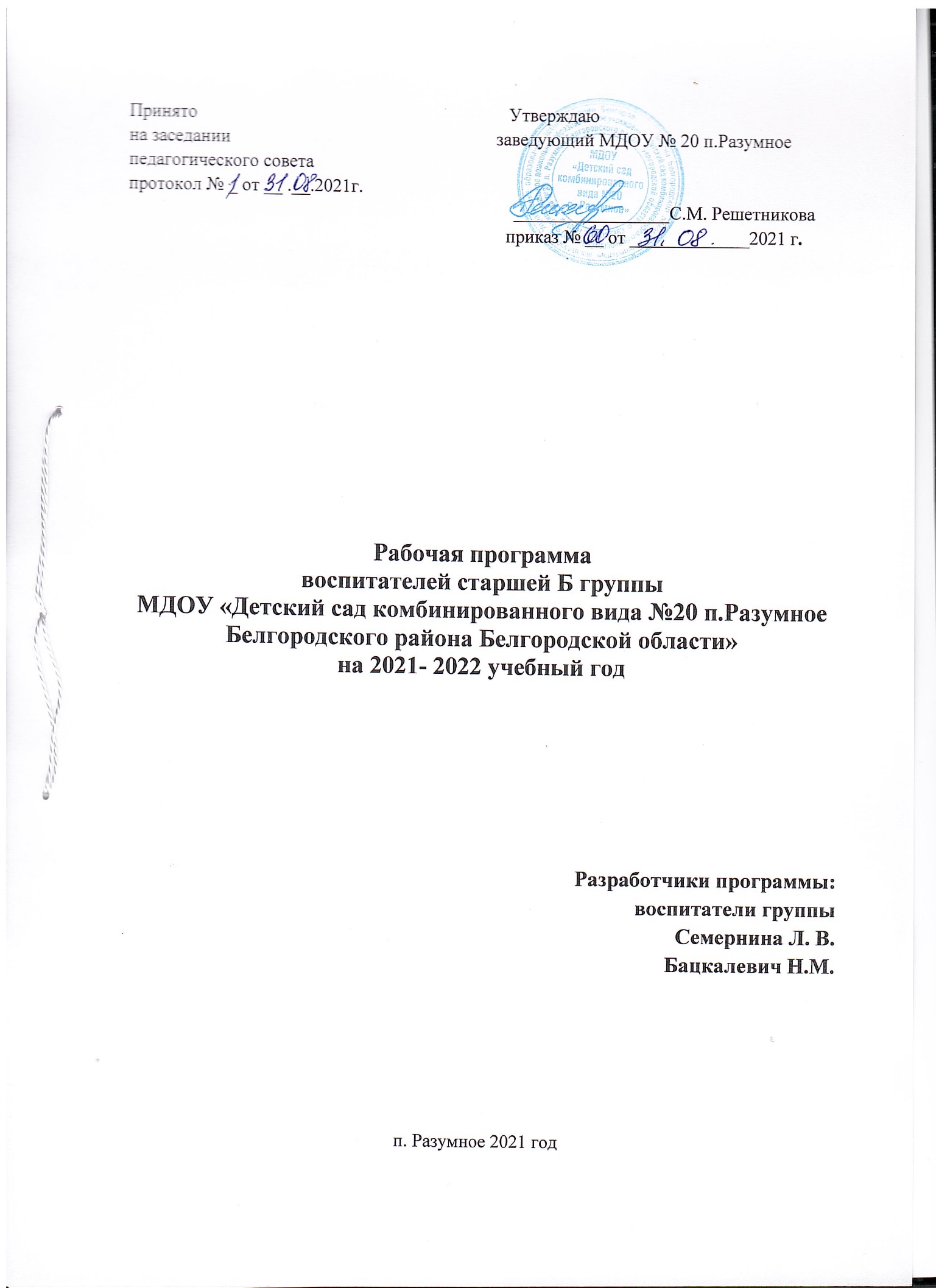 